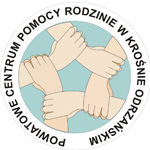 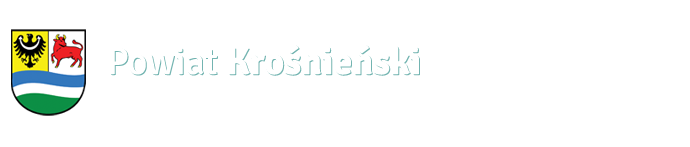 StrategiaRozwiązywania Problemów Społecznychw Powiecie Krośnieńskimna lata 2016 – 2020Krosno Odrzańskie 2016Wstęp         Strategia rozwiązywania problemów społecznych w Powiecie Krośnieńskim na lata 2016 - 2020 jest dokumentem, którego przyjęcie jest ustawowym obowiązkiem samorządu powiatu wynikającym
z art. 19 pkt 1 ustawy o pomocy społecznej z dnia 12 marca 2004 roku.Określając horyzont czasowy strategii do 2020 roku brano pod uwagę okres realizacji Programu Rozwoju Powiatu Krośnieńskiego  do roku 2020.	Prace nad strategią zainicjowane zostały uchwałą Nr 77/2015 Zarządu Powiatu Krośnieńskiego  z 26 maja 2015 roku r. w sprawie zasad trybu i harmonogramu opracowania niniejszej strategii.	Prace nad projektem powiatowej strategii rozwiązywania problemów społecznych zostały powierzone Zespołowi Koordynacyjnemu składającemu się z członka Zarządu Powiatu Krośnieńskiego, dyrektora Powiatowego Centrum Pomocy Rodzinie, dyrektora Zespołu Ekonomiczno – Administracyjnego Szkół, naczelnika Wydziału Inwestycji, Rozwoju   i Spraw Społecznych, dyrektora Powiatowego Urzędu Pracy, dyrektora Centrum Obsługi Placówek Opiekuńczo – Wychowawczych, kierownika Powiatowego Ośrodka Wsparcia Integracja oraz kierownika referatu organizacyjno – administracyjnego PCPR. Do współpracy z zespołem zostały zaproszone: kierownik OPS w Krośnie Odrzańskim i w Gubinie  oraz kierownik Zespołu Pieczy Zastępczej PCPR.	W ramach uspołecznienia prac nad powiatową strategią rozwiązywania problemów społecznych wystąpiono do gmin i Ośrodków Pomocy Społecznej naszego powiatu, jednostek organizacyjnych, Powiatowego Urzędu Pracy, Komendy Powiatowej Policji, Sądu, Prokuratury, organizacji pozarządowych o nadesłanie propozycji map problemów społecznych, które dostrzegają w lokalnym środowisku oraz kierunków i celów działania, które powinny zostać uwzględnione w/w strategii.	Postawione przed pomocą społeczną cele i zadania wymagają profesjonalnego i systemowego diagnozowania problemów społecznych, a strategia systemowej oceny jej realizacji.	Strategia rozwiązywania problemów społecznych umożliwi koordynację działań 
i współpracę z różnymi instytucjami (publicznymi i niepublicznymi), organizacjami pozarządowymi
w powiecie oraz jednostkami działającymi w szerszym obszarze polityki społecznej jak i oświaty, służby zdrowia, sądownictwa, policji, służby zatrudnienia. Oprócz tej wielopłaszczyznowej współpracy postawiliśmy na rozszerzenie i pogłębienie form pracy socjalnej, co ma spowodować wyższą skuteczność i efektywność pomocy społecznej na terenie powiatu krośnieńskiego.  To działanie zaś ma się przełożyć na konkretne efekty tj. zapobieganie przyspieszonej starości, przeciwdziałanie patologiom, rehabilitowanie osób niepełnosprawnych, likwidację negatywnych zjawisk w dysfunkcyjnych rodzinach, czy też zapobieganie innym przyczynom wykluczenia społecznego osób i rodzin. Działania te mają doprowadzić do tego, aby świadczenia z pomocy społecznej były ostatnią formą pomocową, aktywną wtedy, kiedy zostaną wyczerpane wszystkie inne możliwości, a w końcowym efekcie winny spowodować by jednostka lub rodzina nie uległa marginalizacji i nie była wyłączona ze społeczeństwa.Dokument niniejszy musi być poddawany okresowej ocenie i niezbędnym weryfikacjom. Strategia ta jednocześnie pozostaje dokumentem otwartym, nie jest to opracowanie stałe, a wręcz wymagane jest jego uaktualnianie i adaptowanie do zachodzących w otoczeniu przemian.Cel i proces tworzenia Strategii Rozwiązywania Problemów Społecznych.Zasady opracowywania Strategii.Polityka społeczna to spójny system oparty między innymi na budowaniu podstaw systemu samopomocowego, wspieraniu i tworzeniu lokalnego systemu organizacji społecznych. Polityka społeczna państwa to ta sfera działań państwa oraz ich ciał publicznych i sił społecznych, która zajmuje się kształtowaniem warunków życia ludności oraz stosunków międzyludzkich.Przedmiotem zainteresowania polityki społecznej są potrzeby, ich rodzaje, stan i sposób ich zaspakajania z punktu widzenia jej celu generalnego, jakim jest postęp społeczny.W ostatnich latach zespół zagrożeń dla zaspakajania podstawowych potrzeb ludności bardzo znacząco pogłębił się i rozszerzył. U wielu osób wobec konieczności ograniczenia nawet najbardziej elementarnych potrzeb, dochodzi dojmująca niepewność jutra, groźba utraty pracy lub niemożności jej uzyskania. Stan zdrowia ludności pogarsza się, co jest wynikiem niehigienicznych warunków życia,  wielostronnego stresu, nałogów.O zachwianiu, a nawet dekompozycji norm współżycia społecznego świadczy masowość różnego rodzaju zachowań, migracja ludzi, cynizm, korupcja, przemoc, zorganizowana przestępczość. Degradacji poddawane są całe grupy ludzi, niezależnie od ich kwalifikacji walorów osobistych
i rzeczywistej użyteczności społecznej. Wszystko to składa się na skale wyzwań, pod naciskiem których znajduje się dziś polityka społeczna.Realizacja zadań postawionych przed pomocą społeczną na poziomie społeczności lokalnej, jak i na poziomie rodziny i jednostki oraz konieczność wypracowywania niekonwencjonalnych form pomocy, wymaga systemowego i profesjonalnego diagnozowania problemów społecznych w skali powiatu.Zgodnie z ustawą pomoc społeczna jest instytucją polityki społecznej państwa, mającą na celu umożliwienie osobom i rodzinom przezwyciężenie trudnych sytuacji życiowych, których nie są oni                   w stanie sami pokonać wykorzystując własne zasoby, uprawnienia i możliwości (art. 2 ust. 1 ustawy).                       W związku z tym przed samorządem powiatowym oraz instytucjami pomocy społecznej na poziomie lokalnym, pojawiają się do rozwiązania różnorodne problemy społeczne. Pogłębiające się dysproporcje dochodowe rodzin, zjawiska związane z przemocą w rodzinach, niewydolność opiekuńczo- wychowawcza rodziców, problemy egzystencji osób starszych i samotnych oraz niepełnosprawnych- tworzą powiązany ze sobą zespół problemów społecznych, które w najbliższych latach zdecydują                o jakości życia mieszkańców powiatu krośnieńskiego.Od metod i form ich rozwiązywania będzie natomiast zależeć funkcjonowanie społeczności lokalnej, jaką stanowi powiat. Rozwiązywanie problemów społecznych jest procesem długofalowym, dlatego celowe jest strategiczne podejście do problematyki społecznej.Diagnoza Powiatu Krośnieńskiego sporządzona została w oparciu o mapy problemów przesłane przez instytucje i jednostki współpracujące w tworzeniu strategii, dane będące w posiadaniu Starostwa Powiatu Krośnieńskiego, Powiatowego Centrum Pomocy Rodzinie, Powiatowego Urzędu Pracy.W oparciu o diagnozę została opracowywana  Powiatowa Strategia Rozwiązywania Problemów Społecznych, której celem jest rozwinięcie działań oraz założeń realizowanych z zakresu polityki społecznej. Dziś można bowiem stwierdzić, że uczestniczymy w długofalowym przejściu od modelu pomocy, którego zasadniczą funkcją było udzielenie przede wszystkim wsparcia finansowego do modelu nastawionego  na wzmocnienie postaw aktywnych oraz wspieranie osób i rodzin zgłaszających się w rozwiązywaniu problemów. Zawdzięczamy to rozwojowi usług dla różnych grup beneficjentów, poradnictwa prawnego, psychologicznego, terapii i wyspecjalizowanej pracy socjalnej. Praca socjalna stanowi istotny element pomocy społecznej w dobie pogłębiającego się deficytu nie tylko finansowego ale również aksjologicznego – to właśnie ta forma profesjonalnej aktywności służb społecznych nabiera szczególnego znaczenia. Efektywność podejmowanych działań pomocowych uzależniona jest  w dużej mierze od świadomości skutków, jakie wywołują zarówno w krótkiej jak i w dłuższej perspektywie,                w skali jednostki, społeczności lokalnej i ponadlokalnej.Celem nadrzędnym polityki społecznej powiatu jest dążenie do wyrównywania szans rozwoju mieszkańców powiatu krośnieńskiego  poprzez realizację następujących celów strategicznych:Wspieranie rodziny w wypełnianiu jej funkcji,Wyrównywanie szans życiowych osób zagrożonych wykluczeniem społecznym.Zwiększenie dostępu do różnych form edukacji, dóbr kultury i sportu.Doskonalenie współpracy międzysektorowej w powiecie.Rozwój ekonomii społecznej.Uwarunkowania prawne i zgodność z innymi dokumentami strategicznymi.Założenia Strategii Rozwiązywania Problemów Społecznych na lata 2016 - 2020 wpisują się w cele strategiczne następujących dokumentów:Krajowej Strategii Rozwoju Regionalnego 2010-2020Strategii Rozwoju Kapitału LudzkiegoStrategii Rozwoju Kapitału Społecznego 2020Strategii Rozwoju Województwa Lubuskiego 2020Strategii Rozwoju Polityki Społecznej Województwa Lubuskiego na lata 2014 – 2020Programu Rozwoju Powiatu KrośnieńskiegoProgramu Polityki SpołecznejCharakterystyka Powiatu KrośnieńskiegoPodstawowe informacje o powiecieRyc. 1. Lokalizacja powiatu krośnieńskiego.Powiat Krośnieński jest jednym z powiatów województwa lubuskiego. Powierzchnia powiatu wynosi 138 991ha. Na terenie powiatu znajdują się dwa miasta ( Gubin i Krosno Odrzańskie) oraz 154 wsie i osady. Stolicą powiatu jest Krosno Odrzańskie, w skład Powiatu Krośnieńskiego wchodzi 7 gmin: Gmina Gubin o statusie miejskim, Gmina Gubin o statusie wiejskim, Gmina Bobrowice, Gmina Dąbie, Gmina Bytnica, Gmina Maszewo i Gmina Krosno Odrzańskie. Gminy te różnią się liczebnością mieszkańców, a co za tym idzie liczbą instytucji i organizacji, poprzez które realizowana jest polityka społeczna.Podział administracyjnyW skład powiatu wchodzą:- gmina miejska: Gubin- gmina wiejsko – miejska: Krosno Odrzańskie- gminy wiejskie: Gubin, Bobrowice, Dąbie, Bytnica, Maszewo Gmina miejska Gubin –  powierzchnia miasta – 20,68 km², jest niespełna dziewiętnastotysięcznym miastem granicznym położonym na zachodniej granicy Polski i jest jednym z najbardziej prężnych ośrodków miejskich w Województwie Lubuskim, położonym na prawym brzegu Nysy Łużyckiej, nad Lubszą, w polskiej części Dolnych Łużyc.Gmina wiejsko - miejska Krosno Odrzańskie zajmuje obszar 21.152 ha, który podzielony jest na 19 sołectw. Mieszka w niej ponad 19 tys. osób, z czego blisko 13 tys. mieszkańców liczy Krosno Odrzańskie. Teren Gminy Krosno Odrzańskie obejmuje oprócz terenu miasta także 21 wsi. 
W lewobrzeżnej części gminy leżą: Chojna – najdalej wysunięta miejscowość, Wężyska – największa wieś w tej części gminy, Czarnowo, Retno, Sarbia, Strumienno, Stary Raduszec (elektrownia wodna na Bobrze wybudowana w 1935 r.), Nowy Raduszec, Brzózka i Sarnie Łęgi. Prawobrzeżna część gminy to miejscowości: Chyże – położone wzdłuż brzegu Odry, terytorialnie połączone z Krosnem Odrzańskim, Gostchorze, Radnica, Kamień, Morsko. Miejscowości typowo wypoczynkowe nad jeziorami to: Łochowice, Osiecznica i Szklarka Radnicka.  Położone wśród lasów i stawów hodowlanych Bielów                i Czetowice oraz połączone z Krosnem położone na wzgórzu nad Odrą - Marcinowice.Gmina Gubin z powierzchnią 380 km2 jest największą gminą województwa lubuskiego zajmując 2,72% powierzchni województwa. Z uwagi na dużą powierzchnię gminy oraz znaczną liczbę miejscowości trudno mówić o zintegrowaniu społeczności gminy 7.612 mieszkańców stanowi 0,73% populacji województwa lubuskiego. Położenie gminy jest niezwykle korzystne: w centrum gminy znajduje się blisko dwudziestotysięczny Gubin z położonym po drugiej stronie granicy ponad trzydziestotysięcznym Guben, w odległości 30 km znajduje się ponad stutysięczny Cottbus będący powiatem grodzkim. Bliskość dużych ośrodków miejskich i dogodne połączenia stwarzają dogodne warunki do inwestowania. Sołectwa gminy: Bieżyce, Brzozów, Budoradz, Chęciny, Chlebowo, Chociejów, Czarnowice, Dobre, Dobrzyń, Drzeńsk Mały, Drzeńsk Wielki, Dzikowo, Gębice, Grabice, Grochów, Gubinek, Jaromirowice, Jazów, Kaniów, Komorów, Koperno, Kosarzyn, Kozów, Kujawa, Luboszyce, Łazy, Łomy, Markosice, Mielno, Nowa Wioska, Pleśno, Polanowice, Pole, Poźna, Przyborowice, Sadzarzewice, Sękowice, Sieńsk, Stargard Gubiński, Starosiedle, Strzegów, Wałowice, Węgliny, Wielotów, Witaszkowo, Zawada, Żenichów, Żytowań.Gmina Bobrowice zajmuje powierzchnię 185 km2, zamieszkuje ją ponad 3,2 tys. mieszkańców. Położona jest w Dolinie Bobru.  Na terenie gminy znajdują się cztery jeziora: Piaszno (bezodpływowe jezioro we wsi Bronków), Jezioro Wełmickie, Jezioro Jańsko (płytkie o bagnistych brzegach) i Błeszno,  z którego wypływa rzeka Jeziornica. Sołectwa: Bobrowice, Barłogi, Bronków, Bronkówek, Brzezinka, Chojnowo, Chromów, Czeklin, Dachów, Dęby, Dychów, Janiszowice, Kołatka, Kukadło, Lubnica, Młyniec, Prądocinek, Przychów, Strużka, Tarnawa Krośnieńska, Wełmice, Żarków.Gmina Dąbie położona jest w zachodniej części województwa lubuskiego w widłach Odry 
i Bobru. Populacja licząca ponad 5,1 tys. ludności zamieszkuje obszar o powierzchni 170 km2, z czego około 50% stanowią  lasy. Sołectwa: Dąbie, Brzeźnica, Budynia, Ciemnice, Dąbki, Godziejów, Gola, Gronów, Kosierz, Lubiatów, Łagów, Mokry Młyn, Nowy Zagór, Pław, Połupin, Stary Zagór, Suchy Młyn, Szczawno, Trzebule. Gmina Bytnica znajduje się w strefie chronionego krajobrazu "Pojezierze Lubuskie" i zajmuje powierzchnię 209 km2, którą zamieszkuje prawie 2,8 tys. mieszkańców. Położona jest w części środkowej województwa lubuskiego, przy trasie Świebodzin - Krosno Odrzańskie.  Zalesienie powierzchni sięga 78%. Sołectwa: Bytnica, Budachów, Dobrosułów, Drzewica, Garbowo, Głąboczek, Głębokie, Grabin, Gryżyna, Kępiny, Łasiczyn, Pliszka, Przewodowo, Smolary Bytnickie, Struga, Szklarka Radnicka.Gmina Maszewo położona jest w zachodniej części województwa lubuskiego. Liczy niewiele ponad 
3 tys. ludności, która zamieszkuje powierzchnię około 214 km2. Jako gmina wiejska, zalesiona w 67%, 
z urozmaiconą konfiguracją terenu, przepływającą rzeką Odrą. Sołectwa: Maszewo, Bytomiec, Chlebów, Gęstowice, Granice, Korczyców, Lubogoszcz, Miłów, Połęcko, Radomicko, Rybaki, Rzeczyca, Siedlisko, Skarbona, Skórzyn, Trzebiechów.DemografiaUwarunkowania demograficzne determinują rozwiązywanie problemów społecznych.                       Na podstawie danych demograficznych możemy przewidzieć jak będzie kształtowała się sytuacja społeczna i podjąć odpowiednie kroki, aby zapobiec negatywnym zjawiskom, które mogą wystąpić                      w przyszłości.W 2010 roku w powiecie krośnieńskim mieszkało 57 110 osób, a w 2013 roku  56 627 osób. Liczba mieszkańców powiatu ma tendencję spadkową. Zróżnicowanie wg płci jest niewielkie. Na 100 mężczyzn przypadają 104 kobiety, co jest typowe dla całej Polski.	Tabela Nr 1. Struktura ludności gmin powiatu krośnieńskiego wg wieku w 2013  roku.Źródło: Dane udostępnione przez ośrodki pomocy społecznej powiatu krośnieńskiegoRyc. 2. Struktura ludności gmin powiatu krośnieńskiego wg wieku w 2013  roku.Struktura wiekowa ludności powiatu podlega w ostatnich latach niewielkim, ale stałym zmianom w kierunku malejącej liczby ludności w wieku przedprodukcyjnym oraz stale rosnąca grupa ludności
w wieku produkcyjnym. Jest to tendencja związana z wchodzeniem pokolenia wyżu demograficznego lat 80 – tych w wiek dorosły. W gminie Gubin o statusie miejskim jako jedynej w powiecie obserwuje się mniejszą liczbę ludności w wieku przedprodukcyjnym w stosunku do liczby ludności w wieku poprodukcyjnym. Tendencja ta ma znaczący wpływ na kształtowanie się wielu zjawisk demograficznych, ekonomicznych i społecznych w regionie, a w szczególności na poziom bezrobocia oraz ilość uczniów              i absolwentów szkół na różnym poziomie.Tabela Nr 2. Ruch naturalny ludności według gmin powiatu krośnieńskiegoŹródło: Dane udostępnione przez ośrodki pomocy społecznej powiatu krośnieńskiegoRyc. 3. Ruch naturalny ludności według gmin powiatu krośnieńskiegoPrzyrost naturalny jest bardzo ważnym wskaźnikiem demograficznym, w dużej mierze decydującym o potencjale społecznym powiatu. W powiecie krośnieńskim odnotowuje się ujemny przyrost naturalny oraz ujemną migrację ludności. Migracja jest wywołana przede wszystkim warunkami ekonomicznymi, obniżeniem standardu życia, trudnościami w znalezieniu pracy, brakiem perspektyw na przyszłość a chęcią poprawy warunków materialnych. Natomiast skutkiem migracji jest ujemny przyrost naturalny, rozbicie rodzin, starzenie się społeczeństwa.Problemy społeczne identyfikowane w powiecie.BezrobocieDynamika, skala i struktura bezrobocia w powiecie krośnieńskim, jak również jego negatywne skutki  są szczególnie odczuwane przez jednostkę i rodzinę, którą dotknął trwały brak pracy.  Bezpośrednią konsekwencją bezrobocia jest narastająca patologia społeczna, pogłębianie się niepewności społecznej i wzrost poczucia zagrożenia bezpieczeństwa socjalnego. Bezrobocie rozumiane jako zjawisko towarzyszące gospodarce wolnorynkowej, oznacza brak pracy zarobkowej dla osób zdolnych do jej wykonywania i deklarujących chęć jej podjęcia. Bezrobocie jako kwestia społeczna dotyczy dużych grup społecznych, polega na kumulowaniu negatywnych cech położenia materialnego                i społecznego, które odbierane są jako nieprawidłowe i zakłócające ich prawidłowy rozwój. Problem bezrobocia w powiecie krośnieńskim wymaga zwrócenia szczególnej uwagi, gdyż jest istotnym źródłem degradacji ekonomicznej osób i rodzin, z której wynika wiele innych negatywnych zjawisk  (np. ubóstwo, alkoholizm, bezradność w sprawach opiekuńczo-wychowawczych).Stopa bezrobocia w powiecie krośnieńskim w okresie realizacji Strategii rozwiązywania problemów społecznych w latach 2007-2015 spadała z 28,1% w 2007 roku do poziomu  19,5% na koniec 2014 roku. Niezwykle ważne jest to, że powiat krośnieński jest zaliczany do powiatów                                                   o najwyższej stopie bezrobocia, w którym dochodzi do dynamicznego spadku i wzrostu liczby osób zatrudnionych. W roku 2009 odnotowano wzrost liczby zarejestrowanych bezrobotnych o 294 osoby, podobna tendencja wystąpiła w roku 2012, wówczas stopa bezrobocia przekroczyła ponownie 24%.             Od roku 2010 do roku 2013 stopa bezrobocia utrzymuje się na poziome około 24% przy liczbie bezrobotnych zarejestrowanych od 2287 do 2524 osób. Przełom w zmianie wskaźników bezrobocia następuje dopiero w roku 2014, dynamika spadku bezrobocia wyniosła 4,6 punktu procentowego i była wyższa w porównaniu do roku 2010, którym wynosiła 4,4 punktu procentowego. Analiza stóp bezrobocia rejestrowanego   w poszczególnych latach wskazuje na wyjątkowość sytuacji na rynku pracy w roku 2014. Liczba  zarejestrowanych bezrobotnych w PUP Krosno Odrzańskie na końcu 2014 roku wynosiła 3250 osób,  w porównaniu do roku 2007 nastąpił spadek o 35,7% (1805 osób).	Wysoki poziom bezrobocia zarejestrowanych bezrobotnych jest zróżnicowany terytorialnie. Jest to wynik zarówno nierównomiernego rozwoju społeczno-gospodarczego poszczególnych miejscowości powiatu krośnieńskiego, jak również ich położenia geograficznego. Terytorialne zróżnicowanie mierzone różnicą pomiędzy najniższą i najwyższą wartością wskaźnika w miastach wynosi 15,7 punktu procentowego ( miasto Gubin - 36,6% ogółu bezrobotnych, Gmina Krosno Odrzańskie – 20,9% ogółu bezrobotnych). Na obszarach wiejskich terytorialne zróżnicowanie wynosi 15,1 punktu procentowego (Gmina Gubin – 19,3% ogółu bezrobotnych, Gmina Bytnica – 4,2 % ogółu bezrobotnych).Tabela Nr 3.  Liczba osób bezrobotnych zarejestrowanych w przekroju gmin w latach 2007-2014. Źródło: opracowanie własne PUP.	Wskaźnikiem ilustrującym sytuację społeczną w poszczególnych obszarach administracyjnych powiatu krośnieńskiego jest lokalna sytuacja na rynku pracy. Charakterystyczną cechą bezrobocia jest jego długotrwałość. W wybranych kategoriach zarejestrowanych bezrobotnych  na koniec 2014 roku 57,2% stanowią długotrwale bezrobotni (1860 osób), wśród ogólnej liczby długotrwale bezrobotnych 32,8% to bezrobotne kobiety (1068 osób). Najbardziej liczną zbiorowość tworzą długotrwale bezrobotni mieszkańcy miasta Gubina 767 osób tj. 23,6% ogółu zarejestrowanych i Krosna Odrzańskiego 175 mieszkańców tj. 5,4% co stanowi łącznie 29% ogółu zrejestrowanych bezrobotnych. Na obszarach wiejskich mieszka  łącznie 918 osób zarejestrowanych jako długotrwale bezrobotnych tj. 28,2% ogółu zarejestrowanych ( w Gminie Gubin 12,0%, Gminie Krosno Odrzańskie 10,0% w pozostałych gminach odsetek ten nie przekracza 5% ogółu osób bezrobotnych).	Kolejnym istotnym wskaźnikiem sytuacji społecznej na lokalnym rynku pracy jest liczba bezrobotnych z prawem do zasiłku. Na ogólną liczbę zarejestrowanych 524 osoby posiadają status bezrobotnego z prawem do zasiłku (16,1% ogółu bezrobotnych), w tej liczbie 55,1% to kobiety (289 zarejestrowanych bezrobotnych kobiet z prawem do zasiłku). Mieszkańcy miasta Gubina w liczbie 159 osób są najliczniejszą grupą bezrobotnych z prawem do zasiłku (30,3%), zdecydowanie mniej liczna jest 65 osobowa grupa bezrobotnych mieszkańców Krosna Odrzańskiego (12,4% ), którzy posiadają prawo do zasiłku. Podobnie trudna sytuacja ma miejsce wśród mieszkańców wsi zarejestrowanych bezrobotnych z prawem do zasiłku: w Gminie Gubin -16,2%, w Gminie Krosno Odrzańskie – 13,9%,
w Gminie Dąbie – 8,2%, w Gminie Bobrowice – 7,8%, w Gminie Maszewo – 6,7%, w Gminie Bytnica – 4,4%.    Tabela Nr 4.  Liczba osób bezrobotnych zarejestrowanych w przekroju gmin w wybranych kategoriach. Źródło: opracowanie własne PUP.Ryc. 4. Liczba osób bezrobotnych zarejestrowanych w przekroju gmin w wybranych kategoriach.Utrzymanie osób niepracujących wymaga coraz większej redystrybucji dochodów na ich rzecz, co zmniejsza konkurencyjność gospodarki. Zasadniczym zadaniem systemu osłony socjalnej                        dla bezrobotnych powinno być zapewnienie dochodów na okres aktywnego poszukiwania pracy oraz stworzenie warunków do aktywizacji zawodowej. Zakres świadczeń nie powinien natomiast stanowić motywacji do uzyskania statusu bezrobotnego. Powinno mieć miejsce ściślejsze łączenie aktywnych programów przeciwdziałania bezrobociu z pomocą pieniężną, ale uwarunkowaną zobowiązaniem                    do uczestnictwa w tych programach i aktywnym poszukiwaniu pracy. Wymaga to zmiany podejścia państwa do rynku pracy i wypracowania nowej strategii.NiepełnosprawnośćNiepełnosprawność oznacza trwałą lub okresową niezdolność do wypełniania ról społecznych                 z powodu stałego lub długotrwałego naruszenia sprawności organizmu, w szczególności powodującą niezdolność do pracy. Zgodnie z ustawą z dnia 27 sierpnia 1997 roku o rehabilitacji zawodowej                                  i społecznej oraz zatrudnianiu osób niepełnosprawnych dla osób powyżej 16 roku życia:- znaczny,- umiarkowany,- lekki.	Znaczny stopień niepełnosprawności obejmuje osoby z naruszoną sprawnością organizmu, niezdolne do pracy albo zdolne do pracy jedynie w warunkach pracy chronionej i wymagającej stałej lub długotrwałej opieki i pomocy innych osób w związku z niezdolnością do samodzielnej egzystencji, oznaczającą naruszenie sprawności organizmu w stopniu uniemożliwiającym samodzielne zaspokojenie takich podstawowych potrzeb życiowych, jak samoobsługa, poruszanie się, komunikacja                                i komunikowanie się.	Umiarkowany stopień niepełnosprawności obejmuje osoby z naruszoną sprawnością organizmu, niezdolne do pracy albo zdolne jedynie w warunkach pracy chronionej lub wymagające czasowej albo częściowej pomocy innych osób w celu pełnienia ról społecznych.	Lekki stopień niepełnosprawności obejmuje osoby z naruszoną sprawnością organizmu powodującą w istotny sposób obniżenie zdolności do wykonywania pracy w porównaniu do osoby
o podobnych kwalifikacjach zawodowych w pełni sprawnej fizycznie i psychicznie, lub też mające ograniczenia w pełnieniu w pełnieniu ról społecznych dające się kompensować, przy pomocy wyposażenia w przedmioty ortopedyczne, środki pomocnicze lub środki techniczne.	Osoby, które nie ukończyły 16 roku życia zaliczane do osób niepełnosprawnych, jeżeli mają naruszoną sprawność fizyczną lub psychiczną o przewidywanym okresie trwania powyżej 12 miesięcy,
z powodu wady wrodzonej, długotrwałej choroby lub uszkodzenia organizmu, powodującą konieczność zapewnienia im całkowitej opieki lub pomocy w zaspokojeniu podstawowych potrzeb życiowych
w sposób przewyższający wsparcie potrzebne osobie w danym wieku.	Niezależnie od przyjętych sformułowań, osoby niepełnosprawne wraz z częścią swej sprawności doznały utraty lub zubożenia pewnych wartości życia społecznego są narażone 
na częściową lub całkowitą izolację: rodzinną, zawodową, ekonomiczną i społeczną. Utrata lub ograniczenie możliwości pełnienia określonych ról społecznych na wpływ jakości życia, określany jako wartość obiektywna lub subiektywna. Jakość życia określana jest jako stopień zaspokojenia materialnych i niematerialnych potrzeb jednostki, rodzin.	Obiektywna ocena poziomu jakości życia może być przeprowadzona na podstawie określenia stopnia dostosowania do potrzeb osób niepełnosprawnych:	- zasobności finansowej,	- rodzaju usług medycznych i rehabilitacyjnych,	- domów mieszkalnych i mieszkań oraz ich wyposażenia,	- środków lokomocji i komunikacji publicznej,	- stanowisk pracy,	- elementów informacyjnych w urzędach, obiektach użyteczności publicznej, na ulicach,	- szkół, szpitali, przychodni lekarskich, sklepów, instytucji kulturowych.Analiza subiektywna natomiast dotyczy oceny stopnia trudności związanego z wykonywaniem poszczególnych zadań.	Warunki bytu osób niepełnosprawnych determinują niskie dochody. Stałym źródłem utrzymania coraz większej ilości rodzin stają się świadczenia budżetowe – zarówno świadczenia ZUS, jaki
z pomocy społecznej. Dla większości niepełnosprawnych i ich rodzin podstawowym źródłem utrzymania jest skromna renta inwalidzka lub socjalna. Powoduje to, że w większość tych osób żyje na granicy ubóstwa i minimum egzystencji. Konsekwencją tego zjawiska jest wzrost świadczeń z pomocy społecznej na zaspokojenie podstawowych potrzeb. Jedną z możliwości podniesienia poziomu życia osób niepełnosprawnych jest edukacja, wyrównanie szans zatrudnienia, zarobkowania, czynniki te stwarzają większą możliwość samodzielnej egzystencji. Istnieje znaczna różnica w wykształceniu osób niepełnosprawnych w stosunków do pełnosprawnych. Wynika to z barier urbanistycznych, architektonicznych, mentalnych.	Jednym z głównych czynników kształtujących jakość życia osób z niepełnosprawnością jest sytuacja zdrowotna. Zależy ona w znacznej mierze od funkcjonującego systemu opieki zdrowotnej. Podstawowa opieka zdrowotna jest powszechnie dostępna, natomiast dostęp do specjalistów
i ośrodków rehabilitacyjnych jest znacznie utrudniony. Spowodowane jest to barierami technicznymi, architektonicznymi w komunikowaniu się, co pozbawia możliwości pełnego uczestnictwa  w życiu publicznym, możliwości pełnienia wielu ról społecznych oraz pełnej integracji w społeczeństwie.Tabela Nr  5 Liczba osób niepełnosprawnych w Powiecie Krośnieńskim i wskaźnik według algorytmu podziału środków finansowych PFRONTabela Nr 6. Liczba dzieci i młodzieży w Powiecie Krośnieńskim z podziałem na GminyZmianę struktury osób niepełnosprawnych według stopnia niepełnosprawności można zaobserwować porównując dane dotyczące udziału osób o określonych stopniach niepełnosprawności w populacji osób niepełnosprawnych prawnie ogółem w latach 2002 - 2014. I tak według BAEL udział osób niepełnosprawnych ze znacznym stopniem niepełnosprawności w 2002 roku wynosił 21,1%,
z umiarkowanym – 35,1%, z lekkim – 42,7%. Natomiast w 2014 roku odsetki te wynosiły odpowiednio: 28,4%, 42,3% i 29,3%. Wśród osób niepełnosprawnych prawnie w wieku produkcyjnym struktura ta przedstawiała się następująco: 22,0% - znaczny stopień niepełnosprawności, 45,0% - umiarkowany, 33,0% - lekki.Zadania z zakresu rehabilitacji społecznej osób niepełnosprawnych są realizowane przez Powiatowe Centrum Pomocy Rodzinie w Krośnie Odrzańskim. W ramach środków otrzymanych 
z Państwowego Funduszu Rehabilitacji Osób Niepełnosprawnych Centrum udziela wsparcia osobom niepełnosprawnym posiadającym orzeczenia o stopniu niepełnosprawności bądź grupie inwalidzkiej.Osoba niepełnosprawna może ubiegać się o częściowe dofinansowanie do:- likwidacji barier architektonicznych, w komunikowaniu się i technicznych,- pobytu na turnusie rehabilitacyjnym,- zaopatrzenia w sprzęt rehabilitacyjny, ortopedyczny i środki pomocnicze.Tabela Nr 7. Liczba osób ubiegających się o dofinansowanie ze środków PFRONBezpieczeństwo publiczneBezpieczeństwo jest podstawową potrzebą każdego człowieka, a jego niezaspokojenie nie pozwala na realizację innych potrzeb i utrudnia rozwój jednostki. Potwierdza to między innymi znana powszechnie teoria hierarchii potrzeb A. Maslowa, zgodnie z którą bezpieczeństwo jest drugą
w hierarchii ważności potrzebą ludzką (tuż po potrzebach fizjologicznych takich jak: głód, pragnienie). Bezpieczeństwo jest z jednej strony określoną wartością społeczną, cywilizacyjną, kulturową, polityczną, ekonomiczną  i ekologiczną, a z drugiej zaś wartością egzystencjalną, moralną i duchową. Przy tym jest to wartość fundamentalna, do której nie dąży się ze względu na nią samą, ale z uwagi
na inne wartości, które ona zabezpiecza.Współcześnie źródeł zagrożeń bezpieczeństwa publicznego dopatrywać się można wśród takich czynników, jak: wysoki poziom bezrobocia, rozwarstwienie ekonomiczne w społeczeństwie, wzrost migracji zewnętrznej, osłabienie więzi społecznych, poczucie marginalizacji dużych grup społecznych, nie zawsze skuteczna realizacja polityki fiskalnej, częste zmiany i niedoskonałość stanowionego prawa, niska efektywność organów ścigania karnego i wymiaru sprawiedliwości, brak skuteczności w realizacji przygotowanych programów związanych z przeciwdziałaniem patologii społecznej (w tym również walką z przestępczością). Zagrożenia bezpieczeństwa publicznego można podzielić na te, które związane są w szczególności z: przestępczością narkotykową, przestępczością kryminalną, przestępczością w obrocie gospodarczym, korupcją, przestępczością zorganizowaną oraz przestępczością graniczną.Narkomania stała się w ostatnich latach najgroźniejszą patologią społeczną. W niej samej oraz w powiązanej z nią przestępczością zachodziły zmiany jakościowe mające decydujący wpływ
na wskaźniki statystyczne. Zaliczyć do nich należy w szczególności: zmiany w strukturze spożycia narkotyków charakteryzujące się wzrostem zażywania środków syntetycznych, pojawianiem się środków zamiennych, środków o bardzo silnym działaniu, mieszanek środków odurzających i środków
o działaniu jeszcze nieznanym, środków łatwych w konsumpcji. 	Fundamentem podsystemu bezpieczeństwa publicznego jest policja. Podsystem bezpieczeństwa publicznego oparty jest o funkcjonujący na wszystkich szczeblach organizacyjnych tej instytucji, aparat wykonawczy przeznaczony do realizacji zadań w dziedzinie bezpieczeństwa publicznego oraz wspierania innych instytucji w zakresie realizacji zadań ustawowych policji. Aparaty,
o których mowa, wyposażone są  w odpowiednie kompetencje i urządzenia techniczne, które stwarzają warunki do kierowania i koordynacji działań policji w sytuacjach godzących w bezpieczeństwo publiczne. We wszystkich jednostkach organizacyjnych policji funkcjonuje sieć obiegu informacji oparta o wojewódzkie, powiatowe i miejskie stanowiska kierowania. które są zasadniczymi elementami przepływu informacji o zdarzeniach na terenie całego kraju. Stanowiska te wymieniają i przekazują 
na bieżąco informacje w zakresie niezbędnym do prowadzenia działań mających wpływ 
na bezpieczeństwo publiczne. Aby zapewnić jednolitość struktur organizacyjnych, w komendach policji są komórki zajmujące się monitorowaniem sytuacji kryzysowych  w obszarze bezpieczeństwa publicznego oraz sferach innych kategorii bezpieczeństwa mieszczących się w zakresie odpowiedzialności tej instytucji. W związku z tym, że funkcjonuje ona w ramach administracji zespolonej, wojewodowie określają zadania dla komend wojewódzkich policji w zakresie ich właściwości. „Zadania te znajdują swoje odzwierciedlenie  w stosownych planach działania komend policji zawierających w szczególności katalog zagrożeń oraz procedury dotyczące ochrony porządku publicznego, organizacji łączności. Podsystem bezpieczeństwa publicznego obejmuje również funkcjonujące w kraju wyspecjalizowane straże, służby specjalistyczne  i wyodrębnione inspekcje, które realizując określone prawem zadania, wpływają bezpośrednio lub pośrednio na poziom bezpieczeństwa publicznego.	Poniżej przedstawimy działalność Komendy Powiatowej Policji w Krośnie Odrzańskim
w zakresie bezpieczeństwa publicznegoPrzestępczość ogólna (pod pojęciem przestępczości ogólnej kryją się wszystkie przestępstwa kryminalne, przestępstwa o charakterze gospodarczym, kierowanie pojazdem w stanie nietrzeźwości, wypadki drogowe). W 2014 roku na obszarze działania Komendy Powiatowej Policji w Krośnie Odrzańskim wszczęto łącznie 1254 postępowania przygotowawcze, natomiast w roku 2013 tych postępowań wszczęto 1467 czyli  w 2014 roku wszczęto  o 213 postępowań mniej niż w 2013 roku (spadek o 15%). W toku prowadzonych postępowań przygotowawczych  stwierdzono popełnienie 1255 czynów zabronionych będących przestępstwami – o 278 czynów mniej niż w 2013 roku (spadek o 19%),
w prowadzonych postępowaniach  ustalono 695 podejrzanych dorosłych oraz  13  nieletnich sprawców czynów karalnych, którym łącznie zarzucono  popełnienie 950 czynów będących przestępstwami – nieletnim przypisano  11  czynów.Wykrywalność dotycząca ogółu przestępstw w 2014 roku kształtowała się na poziomie 73,0 % natomiast w roku 2013 kształtowała się na poziomie 70,1% czyli nastąpił wzrost wykrywalności w 2014 roku o 2,9 %.Poczucie  bezpieczeństwa determinowane jest w znacznym stopniu zagrożeniem przestępczością o charakterze kryminalnym ( przestępstwa o charakterze kryminalnym to : kradzieże, kradzieże z włamaniem, rozboje, przywłaszczenia, znęcanie, nękanie, groźby,  niealimentacja, przestępstwa przeciwko wolności seksualnej, przestępstwa z ustawy o przeciwdziałaniu narkomanii).W 2014 roku  wszczęto 863  postępowania przygotowawcze w sprawie o przestępstwa 
o charakterze kryminalnym  natomiast w roku 2013 wszczęto  postępowań 1011  czyli w 2014 roku wszczęto 148 postępowań mniej niż w roku 2013 - mamy spadek wszczęć  postępowań  o 14,6% .  
Tym samym możemy powiedzieć, iż nastąpiło ograniczenie przestępczości kryminalnej co skutkuje wzrostem poczucia bezpieczeństwa społecznego .W prowadzonych postępowaniach potwierdzono popełnienie 829 czynów będących przestępstwami. Spośród 829 czynów stwierdzonych  517 czynów zostało wykrytych, które przypisano 417 podejrzanym dorosłym oraz 11 sprawcom nieletnim. Przestępczość  kryminalna w siedmiu podstawowych kategoriach przestępstw  (kradzież, kradzież z włamaniem, pobicie, rozbój, uszkodzenie ciała, uszkodzenie mienia, kradzież z włamaniem pojazdu).Uzyskane w 2014 roku wyniki statystyczne pokazują utrzymującą się tendencję spadkową
w zakresie wszczynania postępowań przygotowawczych dotyczących przestępczości szczególnie uciążliwej dla obywateli. Niektóre kategorie przestępstw- udział  w bójce lub w pobiciu, uszczerbek 
na zdrowiu, kradzież cudzej rzeczy, kradzież samochodu, kradzież z włamaniem, przestępstwa rozbójnicze oraz uszkodzenie mienia- postrzegane są jako bardzo dolegliwe . Na podstawie ich liczby dokonywana jest społeczna ocena poziomu bezpieczeństwa.	W tym zakresie w 2014 roku wszczęto 458 postępowań o 60 postępowań mniej tj. 11,5 %, niż
w 2013 roku. We wszczętych postępowaniach przygotowawczych potwierdzono popełnienie 463 czynów będące przestępstwami z których wykryto 195 czynów 195 czynów wykrytych  popełniło 187 podejrzanych dorosłych oraz 6 sprawców nieletnich. Wykrywalność w tych kategoriach wyniosła 41,8%  i był o 0,1% wyższa niż 2013 roku.	Rok 2014 to również skuteczne eliminowanie z naszego powiatu zagrożenia przestępstwami narkotykowymi, gdzie efektywność Policji krośnieńskiej w tym zakresie jest jedna z najwyższych
z województwie.W 2014 roku policjanci sporządzili 121 „niebieskich kart” z przemocy domowej tj. niewielki spadek w porównaniu z  2013 rokiem gdzie sporządzono 127 kart. W 117 przypadkach sprawcą przemocy na którego sporządzono niebieską kartę był mężczyzna w 2 przypadkach kobieta i w 2  osoby nieletnie.  Odpowiadając na zapotrzebowanie społeczne KPP Krosno Odrz., zorganizowało dwie debaty;1) Senior- uczestnik ruchu drogowego.2) Bezpieczeństwo obszarów leśnych.Ubóstwo (niedostatek).Interpretacja pojęcia „Ubóstwo” jest wielorako uwarunkowana, zarówno pod względem istoty ubóstwa (ubóstwo absolutne, ubóstwo względne), jego mierników i kryteriów (minimum biologiczne, socjalne, poziom dochodów, poziom oraz struktura wydatków, ale i subiektywne poczucie ubóstwa), przyczyn ubóstwa, jak i walki z nim, a  szczególnie rola państwa, samopomocy i solidarności społecznej.	Czynnikiem decydującym o sytuacji materialnej jednostki i jej rodziny, jest miejsce zajmowane na rynku pracy. Ubóstwem zagrożone są przede wszystkim osoby bezrobotne i rodziny osób bezrobotnych. Większa liczba osób bezrobotnych w gospodarstwie domowym znacząco zwiększa ryzyko ubóstwa skrajnego. Zasięg tego zjawiska jest wyraźnie zróżnicowany w zależności od grupy społeczno-ekonomicznej, określanej na podstawie przeważającego źródła dochodów. W najtrudniejszej sytuacji znajdowały się osoby żyjące w gospodarstwach domowych utrzymujące się z innych niezarobkowych źródeł, w tym przede wszystkim w gospodarstwach, których podstawę stanowiły świadczenia społeczne inne niż emerytury i renty, w przypadku których stopa ubóstwa skrajnego wynosiła około 28%. Bardziej niż przeciętnie narażeni na ubóstwo  są członkowie gospodarstw utrzymujących się głównie z rent (ok. 13%) oraz gospodarstw domowych rolników (ok. 12%).	Pauperyzacji sprzyja także wykonywanie niskopłatnej pracy. Dotyczy to głównie osób o niskim poziomie wykształcenia, pracujących na stanowiskach robotniczych. Wykształcenie jest jednym
z czynników różnicujących zagrożenie ubóstwem. Im wyższe wykształcenie, tym mniejsze jest ryzyko życia poniżej minimum egzystencji.	Grupę najbardziej zagrożoną skrajnym ubóstwem stanowią rodziny wielodzietne, obecność osoby niepełnosprawnej w gospodarstwie domowym, zamieszkanie na wsi oraz małe ośrodki miejskie.	Na potrzeby strategii przyjmiemy pojęcie ubóstwa jako stanu, w którym jednostce lub grupie społecznej brakuje środków na zaspokojenie podstawowych potrzeb uznawanych za niezbędne. Podstawowymi potrzebami są: wyżywienie, ubranie, ochrona zdrowia, dostęp do nauki. Ubóstwo może przybierać różne postaci i stopnie: niedostatku, biedy, nędzy. Jest to stan różnego niedoboru, wielkości   i rozmiaru, których człowiek nie jest w stanie zaspokoić. Sytuacja taka prowadzi do wyalienowania, poniżenia ludzkiej godności, osobowość znajduje się w kryzysie. Niestety często jest tak, że osoba ta nie jest w stanie sama przezwyciężyć tego kryzysu. Wszystkie postaci ubóstwa wówczas wzajemnie się warunkują i powodują uboczne skutki społeczne, poczynając od bezradności, poprzez utratę motywacji do działania, choroby a nawet śmierć. Ubóstwo w znacznym stopniu powiązane jest z wykluczeniem społecznym. Takie osoby mają też bardziej ograniczony dostęp do opieki zdrowotnej, edukacji, kultury. Trudności te najczęściej i szczególnie dotykają ludzi młodych. Ubóstwo sprawia, że rodziny ograniczają kształcenie dzieci z powodów finansowych i wysokich kosztów edukacji. Prowadzi to niestety
do powielania statusu swoich rodziców, opiekunów rodziców.Ustawa o pomocy społecznej reguluje przesłanki, z powodu których można korzystać
ze wsparcia systemu pomocy społecznej. Ubóstwo zajmuje pierwsze miejsce wśród powodów udzielania pomocy. Warunkiem przyznania takiej formy wsparcia jest spełnianie kryterium dochodowego, informującego  o istotnym braku środków do życia.W zapobieganiu ubóstwa ważną rolę pełni polityka gwarantowania minimalnych dochodów. Powszechnie stosowanymi instrumentami realizacji tej polityki jest:- określenie poziomu minimalnej płacy, która powinna być wystarczająca dla zaspokojenia podstawowych potrzeb pracownika,- określenie poziomu minimalnych świadczeń zastępujących dochody z pracy (emerytury, renty inwalidzkie i renty rodzinne), w Polsce poziom tych świadczeń ustalany jest w stosunku do przeciętnego wynagrodzenia,- polityka podatkowa, zwalnianie osób uzyskujących dochody poniżej określonego poziomu
od obowiązku uiszczania podatku oraz uwzględnienie sytuacji rodzinnej podatnika przy określaniu wymiaru podatku,- polityka świadczeń na rzecz rodziny.Kompleksowa polityka zapobiegania i zwalczania ubóstwa nie może ograniczać się tylko do działań pomocy społecznej. Do walki z ubóstwem powinny być włączone różnego typu instytucje: państwowe, samorządowe, pozarządowe, wyznaniowe.Granice ubóstwa ekonomicznegoW 2015 r. w Polsce dla osoby samotnie gospodarującej kwota 634 zł stanowiła granicę minimum egzystencji, natomiast w rodzinie 514 zł. na osobę. Poziom życiowy członków społeczeństwa może być chroniony za pomocą działań o różnym charakterze.Zasada pomocniczości odnosi się z reguły do tych osób, które nie mają uprawnień ubezpieczeniowych czy zaopatrzeniowych, a znajdują się w sytuacji wymagającej pomocy. Pomoc ta może być udzielana ze środków budżetowych państwa, samorządów, organizacji społecznych oraz ofiarności społecznej. W tym przypadku decyduje aktualna sytuacja materialna osoby starającej się
o pomoc.Zasada pomocniczości właściwa jest pomocy społecznej. Od 1990 roku jest instrumentem polityki społecznej państwa. Ma ona na celu umożliwienie osobom i rodzinom przezwyciężenie trudnych sytuacji życiowych, których nie są w stanie pokonać wykorzystując własne środki, możliwości
i uprawnienia.Zadaniem pomocy społecznej na poziomie lokalnym jest współtworzenie godziwych warunków egzystencji i pracy dla grup charakteryzujących się ubóstwem i dotkniętych wszelkiego rodzaju dysfunkcjami, np. niepełnosprawnością, długotrwałą chorobą, bezrobociem, alkoholizmem lub narkomanią. Podstawowym jej celem – obok zapewnienia im doraźnej pomocy – jest doprowadzenie, jeśli to tylko możliwe, do samodzielności życiowej osób i rodzin  do sytuacji, w której nie będą wymagały zewnętrznego wsparcia.Osamotnienie, niepełnosprawność, niemożność podjęcia pracy, niedostatek środków do życia, uzależnienie od alkoholu i narkotyków, przemoc w rodzinie, zagubienie w życiu – to zaledwie kilka przykładów problemów z codziennego życia mieszkańców naszego powiatu. Problemy te swoim zasięgiem obejmują dalej znaczącą grupę ludzi i coraz młodsze osoby. Zmuszają one część społeczności do szukania różnych form pomocy, w tym i korzystania  z usług świadczonych przez ośrodki pomocy społecznej w poszczególnych gminach powiatu.Tabela Nr 8.  Liczba rodzin i osób korzystających z pomocy społecznej w gminach Powiatu Krośnieńskiego w latach 2014 – 2015  Ryc. 5. Liczba rodzin i osób korzystających z pomocy społecznej w gminach Powiatu Krośnieńskiego w latach 2014 – 2015  Poziom zaspakajania potrzeb mieszkańców Powiatu Krośnieńskiego determinowany jest przez rożne zjawiska. Poniższe zestawienie obrazuje powody ubiegania się o świadczenie  z pomocy
w poszczególnych gminach.Tabela Nr 9. Przyczyny ubiegania się o świadczenia z pomocy społecznej na terenie Powiatu Krośnieńskiego w roku 2014Źródło: dane pozyskane z ops-ów powiatu krośnieńskiegoTabela Nr 10. Przyczyny ubiegania się o świadczenia z pomocy społecznej na terenie Powiatu Krośnieńskiego w roku 2015Źródło: pozyskanie danych z ops-ów powiatu krośnieńskiegoSpecyfiką działalności systemu pomocy społecznej jest różnorodność kategorii osób korzystających z pomocy społecznej. Dominującymi problemami z którymi nie radzą sobie mieszkańcy jak wynika z powyższej tabeli jest bezrobocie, ubóstwo, niepełnosprawność, problemy zdrowotne, alkoholizm. Z pomocy korzystają także osoby mające trudności w integracji ze środowiskiem opuszczający rodziny zastępcze, placówki opiekuńczo-wychowawcze. Powodem pomocy bywa także potrzeba ochrony macierzyństwa, bezdomność, narkomania.	Rozpatrując zatem korzystających z pomocy społecznej rodzin w szerokim zakresie działań, instytucje pomocy społecznej oferują, wsparcie finansowe, świadczenia w naturze, usługi, pracę socjalną, poradnictwo specjalistyczne i inne w zależności od indywidualnych potrzeb i sytuacji klienta.Problemy dziecka i rodzinyDzieciom pozbawionym całkowicie lub częściowo opieki rodzicielskiej oraz dzieciom niedostosowanym społecznie powiat zapewnia opiekę i wychowanie poprzez umieszczenie w pieczy zastępczej, tj. w rodzinie zastępczej czy też placówce opiekuńczo- wychowawczej.Tabela Nr 11. Powody umieszczania dzieci w pieczy zastępczej w powiecie krośnieńskim (stan na 31.12.2015)Źródło: Dane PCPR Krosno OdrzańskieNa koniec grudnia 2015 r. było umieszczonych w rodzinach zastępczych 123 dzieci, natomiast  w Powiatowym Domu Dziecka w Krośnie Odrzańskim 15 dzieci i w  Gubinie 30 dzieci.
Z analizy danych PCPR w Krośnie Odrzańskim wynika, że głównym powodem umieszczania dzieci
w pieczy zastępczej na terenie powiatu krośnieńskiego było uzależnienie od alkoholu przynajmniej jednego  z rodziców. I tak z powodu uzależnienia rodziców w rodzinach zastępczych zostało umieszczonych 67 dzieci, zaś  w placówkach opiekuńczo- wychowawczych 36 nieletnich. Kolejną przyczyną umieszczenia dzieci w pieczy jest bezradność w sprawach opiekuńczo - wychowawczych,
z powodu których umieszczono w rodzinach zastępczych 16  nieletnich, a w placówkach opiekuńczo- wychowawczych 8  dzieci.Rodzinna piecza zastępczaRodzina zastępcza to forma prawna opieki nad małoletnim dzieckiem, którego rodzice naturalni są nieznani lub pozbawieni władzy rodzicielskiej, albo którym władzę rodzicielską ograniczono lub zawieszono. Rodzina zastępcza kieruje się dobrem dziecka i poszanowaniem jego praw,
w szczególności prawa do: wiedzy o jego pochodzeniu, podtrzymywania kontaktu emocjonalnego
z rodziną biologiczną oraz swobodnego kontaktu z rodzicami i osobami bliskimi, poszanowania godności i ochrony przed wszelkimi formami przemocy. Zgodnie z ustawą o wspieraniu rodziny i systemie pieczy zastępczej rodziny zastępcze dzielą się na :- spokrewnione,- niezawodowe,- zawodowe, w tym specjalistyczne i pełniące funkcję pogotowia rodzinnego,- rodzinne domy dzieckaTabela Nr 12. Liczba rodzin zastępczych w powiecie krośnieńskim w latach 2014 -2015Źródło: Dane PCPR Krosno OdrzańskieRyc. 6. Liczba rodzin zastępczych w powiecie krośnieńskim w latach 2014 -2015Tabela Nr 13. Liczba dzieci umieszczonych w rodzinach zastępczych na terenie powiatu krośnieńskiego  w latach 2014 – 2015Źródło: Dane PCPR Krosno OdrzańskieRyc. 7. Liczba dzieci umieszczonych w rodzinach zastępczych na terenie powiatu krośnieńskiego  w latach 2014 – 2015Tabela Nr 14. Liczba dzieci pochodzących z powiatu krośnieńskiego umieszczonych  w rodzinach zastępczych na terenie innych powiatów  w latach 2014 – 2015Źródło: Dane PCPR Krosno OdrzańskieRyc. 8. Liczba dzieci pochodzących z powiatu krośnieńskiego umieszczonych  w rodzinach zastępczych na terenie innych powiatów  w latach 2014 – 2015Pobyt dzieci w rodzinach zastępczych zawodowych ma najczęściej charakter czasowy (przede wszystkim w pogotowiach rodzinnych), kiedy umieszczane są interwencyjnie. W miarę zwalniania się miejsc w powiecie krośnieńskim dzieci są przenoszone bliżej rodziny, w celu lepszej pracy w kierunku powrotu dzieci do rodziny biologicznej.Rodziny zastępcze zarówno spokrewnione jak i niezawodowe otrzymują na pokrycie kosztów utrzymania dzieci przebywających u nich świadczenia pieniężne.W przypadku rodzin zastępczych spokrewnionych, które stanowią dziadkowie lub starsze rodzeństwo, rodzina zastępcza otrzymuje kwotę 660 zł. miesięcznie na każde dziecko. Rodziny zastępcze niezawodowe i niezawodowe,  gdzie stanowią je wujostwo lub osoby obce otrzymują 
na każde umieszczone u nich dziecko kwotę 1000 zł miesięcznie. Tabela Nr 15.  Kwoty świadczeń pieniężnych na pokrycie kosztów utrzymania dzieci w rodzinach zastępczych w latach 2014- 2015Źródło: Dane PCPR Krosno OdrzańskieInstytucjonalna piecza zastępczaInstytucjonalną pieczę zastępczą stanowią placówki opiekuńczo- wychowawcze. Placówki opiekuńczo- wychowawcze zapewniają dzieciom całodobową, ciągłą lub okresową opiekę i wychowanie oraz zaspokajają jego niezbędne potrzeby życiowe, rozwojowe, w tym emocjonalne, społeczne, religijne
a także zapewniają korzystanie z przysługujących świadczeń zdrowotnych i kształcenia.Pobyt dziecka w placówce powinien mieć charakter przejściowy - do czasu powrotu dziecka 
do rodziny naturalnej lub umieszczenia w rodzinie zastępczej.Na terenie Powiatu Krośnieńskiego działają dwa  Powiatowe Domy Dziecka. Powiatowy Dom Dziecka typu socjalizacyjnego w Gubinie dla 30 wychowanków oraz Powiatowy Dom Dziecka w typu interwencyjno – socjalizacyjnego w Krośnie Odrzańskim dla 14 dzieci. W celu sprawnego, efektywnego funkcjonowania obu placówek zostało powołane w 2014 roku Centrum Obsługi Placówek Opiekuńczo – Wychowawczych.Tabela Nr 16. Wysokość środków pieniężnych wydatkowanych na funkcjonowanie placówek opiekuńczo- wychowawczych funkcjonujących na terenie Powiatu Krośnieńskiego w latach 2014 – 2015Źródło: Dane Wydziału Finansowo- Budżetowego Starostwa Powiatowego Krośnie OdrzańskimUsamodzielniani wychowankowiePełnoletni wychowankowie z rodzin zastępczych i placówek opiekuńczo- wychowawczych,
po ich opuszczeniu rozpoczynają proces usamodzielnienia. W roku 2015 w powiecie krośnieńskim objętych pomocą zostało  9 usamodzielnianych wychowanków w tym:-  4 wychowanków, którzy osiągnęli pełnoletniość w rodzinach zastępczych-  3 wychowanków, którzy opuścili placówki opiekuńczo-wychowawcze,-  2 wychowanków, którzy opuścili Młodzieżowy Ośrodek Wychowawczy.Wymienionym wyżej wychowankom wypłacono pomoc pieniężną na kontynuowanie nauki, na usamodzielnienie oraz zagospodarowanie w formie rzeczowej.Tabela Nr 17. Wykaz usamodzielnionych wychowanków, którym przyznano pomoc pieniężną   i rzeczową w latach  2014  - 2015Źródło: dane źródłowe własne PCPROprócz wypłaty świadczeń pracownicy socjalni realizują wobec pełnoletnich wychowanków pracę socjalną, wspierając ich na co dzień w procesie usamodzielnienia oraz udzielają pomocy
w sytuacjach kryzysowych.Przemoc w rodziniePrzemoc jest jednym z najbardziej niepokojących współczesnych zjawisk, mechanizmem ustanawiającym relacje międzyludzkie w różnych grupach, instytucjach, środowiskach i układach społecznych. Jest to zjawisko bardzo dramatyczne, złożone i destrukcyjne.Przemoc w rodzinie to jednorazowe albo powtarzające się umyślne działanie lub zaniedbanie, naruszające prawa lub dobra osobiste osób najbliższych, a także wspólnie zamieszkujących lub gospodarujących. W szczególności narażające te osoby na niebezpieczeństwo utraty życia, zdrowia, naruszające ich godność, nietykalność cielesną, wolność, w tym seksualną, powodujące szkody na ich zdrowiu fizycznym lub psychicznym, a także wywołujące cierpienia i krzywdy moralne u osób dotkniętych przemocą.Ze względu na obszar, w którym występuje przemoc lub w który jest wymierzana, może przybierać różne formy:- przemoc fizyczna - w swej czynnej postaci przybiera działania bezpośrednie 
z użyciem siły, np. popychanie, bicie, kopanie, wymierzanie policzków, oblewanie wrzątkiem itp.- przemoc seksualna - to zmuszanie osoby (ofiary) do określonych zachowań 
i kontaktów seksualnych wbrew jej woli, bez pytania jej o zgodę (gwałt, zmuszanie do oglądania filmów      i zdjęć pornograficznych itp.)- przemoc psychiczna - słowa lub niewerbalne groźby użycia przemocy wobec osoby lub tego, 
co do niej należy, ten rodzaj przemocy przejawia się m.in. w zastraszaniu, szantażowaniu, niszczeniu przedmiotów mających wartość dla osoby poniżanej, ciągła krytyka, narzucanie własnych poglądów itp.- przemoc ekonomiczna/materialna - działanie mające na celu doprowadzenie do całkowitego uzależnienia finansowego ofiary od sprawcy. Przykładem może być: odbieranie zarobionych pieniędzy, uniemożliwienie bądź ograniczenia podjęcia pracy zarobkowej, ograniczenie wydatkowania wspólnych pieniędzy w rodzinie, okradanie, zmuszanie do zaciągania kredytów wbrew woli.- zaniedbanie - zjawisko społeczne, które odnosi się w szczególności do relacji dziecko  - rodzic. Cechą charakterystyczną jest niezaspokajanie podstawowych potrzeb materialnych 
i emocjonalnych dziecka.Charakteryzując zjawisko przemocy w rodzinie należy zwrócić uwagę na jej negatywne skutki. Przemoc w rodzinie jest niewątpliwie najgorszym rodzajem przemocy, ponieważ sprawcą jest najbliższa osoba - członek rodziny, a naturalnym środowiskiem życia człowieka jest właśnie rodzina. To w niej człowiek rodzi się, wychowuje, dojrzewa, w niej kształtuje własną osobowość. Nie zawsze jednak to środowisko spełnia należycie swoje podstawowe funkcje. Nie dla wszystkich dom rodzinny jest azylem, w którym panuje miłość, ciepło, bezpieczeństwo i wzajemne zaufanie. Osoby uwikłane w zjawisko przemocy w rodzinie: ofiary przemocy, sprawcy oraz świadkowie przemocy (a więc wszyscy członkowie rodziny) ponoszą szkody o charakterze indywidualnym. Skutkiem przemocy mogą być również zaburzenia zdrowia psychicznego i fizycznego, uzależnienie od substancji psychoaktywnych, trudności  w funkcjonowaniu w różnych rolach społecznych, bezrobocie, ubóstwo i bezdomność.Przemoc w rodzinie nie jest problemem indywidualnym lecz społecznym. Kierunki i zakres zadań wyznaczonych przez ustawę o przeciwdziałaniu przemocy w rodzinie włączają do przeciwdziałania temu zjawisku różne instytucje. Należą do nich: policja, prokuratura, sądy (cywilne, karne, rodzinne
i penitencjarne), kuratorzy sądowi (dla dorosłych i rodzinnych), instytucje pomocy społecznej (ośrodki pomocy społecznej, powiatowe centra pomocy rodzinie,, świetlice socjoterapeutyczne, gminne komisje rozwiązywania problemów społecznych, zespoły interdyscyplinarne), służba zdrowia, placówki oświatowe i organizacje pozarządowe. Niezmiennie istotna jest współpraca i przepływ informacji pomiędzy różnymi instytucjami i organizacjami zajmującymi się pomaganiem ofiarom przemocy domowej, tak aby tworzyć koalicje lokalne na rzecz przeciwdziałania temu zjawisku.Specjaliści z różnych dziedzin szukają rozwiązania danego problemu poprzez opracowanie spójnego oddziaływania na rodzinę i budowania dla niej wsparcia w celu udzielania zintegrowanej pomocy. Osoby doznające przemocy domowej potrzebują zwykle pomocy psychologicznej, prawnej, materialnej, socjalnej, medycznej, a także wsparcia.Przy diagnozowania skali zjawiska przemocy w rodzinie w powiecie krośnieńskim wzięto pod uwagę dane dostarczone przez wszystkie instytucje wskazane w ustawie o przeciwdziałaniu przemocy  w rodzinie.Tabela Nr 18. Działania podjęte przez Prokuraturę Rejonową w Krośnie Odrzańskim w związku 
z popełnieniem przestępstwa z zastosowaniem przemocy w rodzinie w latach 2014 – 2015Źródło: Opracowanie własne na podstawie danych Prokuratury Rejonowej w Krośnie OdrzańskimTabela Nr 19. Działania podjęte przez Policję w Powiecie Krośnieńskim w zakresie przeciwdziałania zjawiska przemocy w latach 2014 – 2015Źródło: Opracowanie własne na podstawie danych Komendy Powiatowej Policji w Krośnie OdrzańskimTabela Nr 20. Liczba interwencji domowych Policji z powodu przemocy w Powiecie Krośnieńskim w latach 2014-2015  w podziale na obszar wiejski i miejskiŹródło: Dane Komendy Powiatowej Policji w Krośnie Odrzańskim Analizując powyższe dane można stwierdzić, że zaznacza się tendencja zwyżkowa  podejmowanych przez Policję interwencji z powodu przemocy domowej.Inaczej przedstawiają się problemy zgłoszeń przemocy w rodzinie do ośrodków pomocy społecznej. Dane ośrodków wskazują na nieznaczny spadek liczby zgłoszeń na przestrzeni lat 2014- 2015Tabela Nr 21. Liczba przyjętych zgłoszeń przemocy domowej i przeprowadzonych interwencji według danych Ośrodków pomocy społecznej w Powiecie Krośnieńskim w latach 2014-2015Źródło: Opracowanie własne na podstawie danych z OPS-ów z terenu Powiatu Krośnieńskiego	Powyższe dane wskazują, że największą ilość zgłoszeń przemocy odnotował OPS 
w Krośnie Odrzańskim. Po ilości zgłaszanych zdarzeń można sądzić, że jest to konsekwencja zarówno zmian ustawowych, jak i wzrostu świadomości społeczeństwa.Tabela Nr  22. Rodzaje przemocy domowej według danych z OPS-ów z terenu Powiatu Krośnieńskiego w latach 2014-2015Źródło: Opracowanie własne na podstawie danych z OPS- ów z terenu Powiatu Krośnieńskiego Z danych OPS- ów wynika, że najczęściej stosowaną formą przemocy jest przemoc psychiczna, następnie przemoc fizyczna. Tabela Nr 23 potwierdza z kolei, że osoby pokrzywdzone wskutek przemocy domowej to głównie kobiety.Tabela Nr 23. Liczba osób pokrzywdzonych w wyniku przemocy domowej w Powiecie Krośnieńskim w latach 2014 – 2015Źródło: Opracowanie własne na podstawie danych z Komendy Powiatowej Policji w Krośnie OdrzańskimKolejne dane dotyczą liczby sprawców przemocy, z których wynika, że liczba zanotowanych przez KPP w Krośnie Odrzańskim sprawców maleje.Tabela Nr 24.  Liczba sprawców przemocy domowej w Powiecie Krośnieńskim w latach 2014 -2015Źródło: Dane z Komendy Powiatowej Policji w Krośnie Odrzańskim.Dane gminnych komisji rozwiązywania problemów alkoholowych wskazują na współistnienie przemocy z chorobą alkoholową. Około 40% będących uzależnionym od alkoholu okazało się sprawcami przemocy domowej i byli to głównie mężczyźni.W Powiecie Krośnieńskim  infrastruktura pomocowa jest rozbudowana. Zadania w zakresie przeciwdziałania przemocy w rodzinie realizują następujące instytucje i organizacje:1. Komenda Powiatowa Policji w Krośnie Odrzańskim.2. Sąd Rejonowy w Krośnie Odrzańskim.3. Prokuratura Rejonowa w Krośnie Odrzańskim.4. Jednostki organizacyjne pomocy społecznej- Powiatowe Centrum Pomocy Rodzinie- Miejsko - gminne i gminne ośrodki pomocy społecznej z terenu powiatu- Ośrodek  Interwencji Kryzysowej w Gubinie „Wyspa”6. Poradnia Psychologiczno- Pedagogiczna w Gubinie7. Poradnia Psychologiczno- Pedagogiczna w Krośnie Odrzańskim8. Niepubliczny Zakład Opieki Zdrowotnej Horyzont BIS w Krośnie Odrzańskim9. Ośrodek Terapii Grunwald w Gubinie10. Miejsko- gminne i gminne komisje rozwiązywania problemów alkoholowych11. Gminne i powiatowe placówki oświatowe12. Placówki służby zdrowia (powiatowe, gminne, niepubliczne)13. Kościół.14. Organizacje pozarządowe. Problemy ludzi starych i chorychPolskie społeczeństwo to starzejąca się populacja. Problem ten dotyka również powiat krośnieński.  Jest to szczególnie widoczne w środowiskach wiejskich. Związane jest ono nierozerwalnie
z wyludnianiem się funkcjonujących zbiorowości terytorialnych. Młodzi ludzie uciekają do dużych miast
w poszukiwaniu pracy, zostają starsi i często chorzy, jest ich coraz więcej. Wynika to również ze wzrostu poziomu życia, który osiągnięty został dzięki zapewnieniu ludziom lepszych warunków funkcjonowania, postępowi medycyny i spadkowi umieralności.Często starość staje się nie tylko problemem społecznym ale także problemem jednostki. Niepełnosprawność i choroby osób starszych wiążą się na ogół z potrzebą udzielania im pomocy.Pomoc ta powinna polegać na tworzeniu, poprawie i/lub utrzymaniu statutu społecznego, bezpieczeństwa i jakości życia osób starszych oraz stworzeniu możliwości ich udziału w życiu społecznym, co zwiększa ich szanse na prowadzenie aktywnego i niezależnego życia.Postępująca indywidualizacja stylów życia i narastająca atomizacja powodują ograniczenie bądź zamknięcie dotychczasowych postaw ludzi starszych; pojawia się potrzeba aktywnego i indywidualnego poszukiwania możliwości spędzania wolnego czasu i kreowania własnego świata społecznego.W związku z powyższym należy zadbać o to, aby zapewnić osobom starszym następujących potrzeb:- organizowanie spotkań informacyjno – edukacyjnych z zakresu bezpieczeństwa, udzielania pierwszej pomocy, istnienia nowych zagrożeń, organizowanie przeróżnych spotkań okazjonalnych,- aktywizacja osób starszych poprzez działania lokalne na rzecz najbliższego środowiska. integracja osób niepełnosprawnych z środowiskiem lokalnym.- prezentowanie ludziom starszym jak najszerszej palety działań aktywizujących – uniwersytety trzeciego wieku, kluby seniora, akcje środowiskowe itp.- tworzenie aktywnie działających placówek wsparcia dziennego,- zwiększenie dostępności usług opiekuńczych i specjalistycznychZgodnie z ustawą o pomocy społecznej osobie samotnej, która z powodu wieku, choroby lub innych przyczyn wymaga pomocy innych osób, a jest jej pozbawiona, przysługuje pomoc w formie usług opiekuńczych lub specjalistycznych usług opiekuńczych. Usługi opiekuńcze obejmują pomoc
w zaspokajaniu codziennych potrzeb życiowych, opiekę higieniczną, zalecaną przez lekarza pielęgnację oraz w miarę możliwości, zapewnienie kontaktów  z otoczeniem. Specjalistyczne usługi opiekuńcze
 to usługi dostosowane do szczególnych potrzeb wynikających z rodzaju schorzenia lub niepełnosprawności, świadczone przez osoby ze specjalistycznym przygotowaniem zawodowym.Tabela Nr 25.  Liczba osób w poszczególnych gminach powiatu krośnieńskim, którym w latach 2014-2015 przyznano świadczenia w formie usług opiekuńczych.Źródło: Opracowanie własne na podstawie danych z ops-ów.Tabela Nr 26. Liczba osób w poszczególnych gminach powiatu krośnieńskim, którym w roku 2014-2015 przyznano świadczenia w formie usług specjalistycznych.Źródło: Opracowanie własne na podstawie danych z ops-ów.Analizując dane pozyskane z OPS z terenu powiatu krośnieńskiego wynika, że największa liczba osób objętych wsparciem w postaci usług opiekuńczych i specjalistycznych występuje na terenie miasta Gubin i Krosno Odrzańskie. Z przykrością należy stwierdzić, że w 5 gminach mieszkańcy nie są objęci wsparciem w formie specjalistycznych usług opiekuńczych.	W Powiecie Krośnieńskim na terenie Miasta Krosno Odrzańskie działa Uniwersytet Trzeciego Wieku, natomiast brak jest Domu Dziennego Pobytu dla mniej aktywnych starszych ludzi. Natomiast
w mieście Gubin od wielu lat funkcjonuje Dom Dziennego Pobytu dla 25 uczestników.Na terenie Powiatu jest jeden Dom Pomocy Społecznej w Szczawnie dla 99 mężczyzn psychicznie chorych.EdukacjaI. Organizacja placówek oświatowych  prowadzonych przez Powiat KrośnieńskiInformacje ogólne							                               Powiatowa sieć publicznych szkół ponadgimnazjalnych i placówek oświatowych obejmuje siedem jednostek, do których należą:Zespół Szkół Licealnych i Technicznych w GubinieZespół Szkół Ponadgimnazjalnych w GubinieSpecjalny Ośrodek Szkolno-Wychowawczy w GubiniePoradnia Psychologiczno - Pedagogiczna w Gubinie Zespół Szkół Ponadgimnazjalnych w Krośnie OdrzańskimZespół  Szkół Specjalnych w Krośnie Odrzańskim,Poradnia Psychologiczno - Pedagogiczna w Krośnie Odrzańskim.Uczniowie w szkołach i placówkach oświatowych prowadzonych przez Powiat KrośnieńskiWedług stanu na dzień 1 lutego 2016 roku w szkołach prowadzonych przez Powiat Krośnieński uczyło się 1.221 uczniów.		W trzech szkołach ponadgimnazjalnych funkcjonuje  45 oddziałów, do których uczęszcza 1.073 uczniów.Tabela Nr 27. Rozkład oddziałów w szkołach ponadgimnazjalnych Powiatu KrośnieńskiegoŹródło: opracowanie własne na podstawie danych z SIO na dzień 30.09.2015 r.W dwóch szkołach specjalnych, dla których organem prowadzącym jest Powiat Krośnieński, według stanu na dzień 1 lutego 2016 roku, uczy się 151 uczniów. Tabela Nr 28. Liczba uczniów w szkołach specjalnych Powiatu KrośnieńskiegoŹródło: opracowanie własne na podstawie danych z SIO na dzień 30.09.2015 r.Typy i kierunki szkół wchodzących w skład poszczególnych zespołów szkół Cechą  charakterystyczną szkół ponadgimnazjalnych, dla których organem prowadzącym jest Powiat Krośnieński jest szeroki wachlarz oferowanych kierunków kształcenia.Tabela Nr 29. Wykaz kierunków kształcenia w poszczególnych szkołach ponadgimnazjalnych przedstawia tabela poniżejŹródło: opracowanie własne na podstawie danych z SIO na dzień 30.09.2015 r.Kadra pedagogicznaW szkołach i placówkach oświatowych prowadzonych przez Powiat Krośnieński, w roku szkolnym 2015/2016, zatrudnionych jest 225 nauczycieli.Tabela Nr 30. Ilość pracowników pedagogicznych zatrudnionych w poszczególnych  placówkach oświatowychŹródło: opracowanie własne na podstawie danych z SIO na dzień 30.09.2015 r.II. Finansowanie oświaty i wychowania w powiecie W roku 2015 Powiat Krośnieński otrzymał 13.904.547 zł subwencji oświatowej. Wydatki na edukację oraz wychowanie i opiekę stanowią w budżecie Powiatu Krośnieńskiego istotną pozycję.                   W roku 2015 na wydatki  związane z bieżącą działalnością szkół i placówek wydano kwotę 16.481.666 zł. Tabela Nr 31.  Wydatki na bieżące funkcjonowania szkół poniesione w 2015 roku, w podziale na placówki, przedstawia tabela poniżej.Źródło: opracowanie własne na podstawie danych ze sprawozdań Rb-28S na dzień  31.12.2016 r.W roku 2016 Powiat Krośnieński otrzymał 13.567.248 zł subwencji oświatowej, natomiast wydatki na bieżące funkcjonowanie oświaty zaplanowano na poziomie 16.111.893 zł.III. Planowane przedsięwzięcia w obszarze oświaty z udziałem środków finansowych z Unii EuropejskiejProjekt „Przebudowa z rozbudową oraz zmianą sposobu użytkowania budynku powojskowego na potrzeby Zespołu Szkół Specjalnych w Krośnie Odrzańskim przy ulicy Piastów 7 wraz
z pełnym nadzorem autorskim”. Przedsięwzięcie złożone w ramach wniosku aplikacyjnego
z działania 9.3.1 Rozbudowa Infrastruktury  Edukacyjnej. Projekt Realizowany Poza Formułą ZIT – RPO Lubuskie 2020.koszt całkowity zadania 				                                    –  5.239.789 zł, w tym:koszty kwalifikowalne  			                                     –  2.096.984 złkoszty niekwalifikowane 		 	                                      –  3.142.805 złdofinansowanie (85% kosztów kwalifikowanych)            		            –  1.782.436 złwkład własny							            –  3.457.353 złProjekt – „Nowoczesna Edukacja”. Przedsięwzięcie przewidziane do realizacji w ramach Działania 8.4 Doskonalenia jakości kształcenia zawodowego, poddziałanie 8.4.1 Doskonalenie jakości kształcenia zawodowego – projekt realizowany poza formuła ZIT. Przewidywany czas trwania projektu  to lata 2016-2022. Koszt projektu przewidziany we wstępnym algorytmie dla Powiatu Krośnieńskiego ok. 8 mln złotych  Przewidywany zakres projektu obejmuje staże i praktyki dla uczniów w przedsiębiorstwach, współpracę z przedsiębiorcami i uczelniami wyższymi, doposażenia szkół  wyposażenie niezbędne w kształceniu zawodowym oraz przeprowadzaniu egzaminów zawodowych. Planowana jest także pula środków na dofinansowanie doskonalenia zawodowego nauczycieli a także stypendia i staże dla każdego ucznia.  Efektem projektu będzie nowoczesna edukacja zawodowa, która stworzy nowe możliwości  i perspektywy w temacie nowych kierunków kształcenia zawodowego a przede wszystkim jakość nauczania. 4.Zasoby instytucjonalne umożliwiające rozwiązywanie problemów społecznych.	Instytucje pomocy społecznej podejmują działania o charakterze profilaktycznym, doradczym
i wspierającym. Realizacja zamierzonych celów nie byłaby możliwa bez odpowiednich zasobów umożliwiających rozwiązywanie problemów społecznych. Jakość życia i bezpieczeństwo mieszkańców powiatu zależy w dużej mierze od sprawności działania służb, zakładów i instytucji. Istotnym potencjałem tych instytucji jest wykwalifikowana kadra pomocy społecznej, w skład której wchodzą m.in. pracownicy socjalni, psycholodzy, pedagodzy, koordynatorzy, pielęgniarki, doradcy zawodowi, itp.   Ich praca stanowi podstawę do przedstawienia właściwej diagnozy społecznej oraz podejmowania skutecznych rozwiązań istniejących trudności.Wykwalifikowana kadra wspiera politykę pomocy społecznej poprzez pracę 
i zaangażowanie w różnych jednostkach i organizacjach pomocy społecznej Powiatu Krośnieńskiego.
W powiecie funkcjonuje wiele jednostek pomocy społecznej.Ośrodki Pomocy Społecznej	Ośrodek pomocy społecznej wykonuje zadania z zakresu pomocy społecznej
w gminie. Koordynuje realizację strategii rozwiązywania problemów społecznych, posługując się określonymi instrumentami: praca socjalną, świadczeniami pieniężnymi, niepieniężnymi.Zakres pomocy społecznej udzielanej przez ośrodki pomocy społecznejPomoc społeczna umożliwia przezwyciężanie trudnych sytuacji życiowych tym, którzy nie są
w stanie sami ich pokonać, wykorzystując własne uprawnienia, zasoby i możliwości. Wspiera ich
w wysiłkach zmierzających do zaspokojenia niezbędnych potrzeb i umożliwia im życie w warunkach odpowiadających godności człowieka. Zadaniem pomocy społecznej jest także zapobieganie trudnym sytuacjom życiowym przez podejmowanie działań zmierzających do usamodzielnienia osób i rodzin oraz ich integracji ze środowiskiem.W celu prawidłowego wypełniania zadań z zakresu pomocy społecznej konieczna jest rzetelna identyfikacja osób wymagających objęcia pomocą, jak też należyte wykonywanie obowiązków przez pracowników socjalnych, mające na celu monitorowanie sytuacji społecznej. Niekorzystanie bądź korzystanie w niewielkim stopniu z możliwości współpracy nie zapewnia pełnej i skutecznej identyfikacji i następnie oceny sytuacji osób potrzebujących.Zakres pomocy społecznej udzielanej przez ośrodki pomocy społecznej:W celu realizacji zadań z zakresu pomocy społecznej w gminie działa ośrodek pomocy społecznej. W ośrodku tym można uzyskać pomoc w formie świadczeń pieniężnych  i niepieniężnych.Świadczenia pieniężne:1. Zasiłek stały - świadczenie obligatoryjne (obowiązkowe) przysługujące na podstawie art. 37 ustawy o pomocy społecznej osobom całkowicie niezdolnym do pracy z powodu wieku lub niepełnosprawności, spełniającym kryterium dochodowe i stanowi uzupełnienie dochodu tych osób
 do kryterium ustawowego. Kwota zasiłku nie może być niższa niż 30 zł miesięcznie. Od dnia 
1 października 2015r. maksymalna kwota zasiłku stałego wynosi 604,00 zł.2. Zasiłek okresowy - świadczenie przysługuje na podstawie art. 38 ustawy o pomocy społecznej  i adresowane jest do osób i rodzin bez dochodów lub o dochodach niższych niż ustawowe kryterium oraz zasobach pieniężnych nie wystarczających na zaspokojenie niezbędnych potrzeb życiowych, zwłaszcza ze względu na długotrwałą chorobę, niepełnosprawność, bezrobocie, możliwość nabycia uprawnień do świadczeń z innych systemów zabezpieczenia społecznego.3. Zasiłek celowy i specjalny zasiłek celowy -  świadczenie fakultatywne przyznawane
na podstawie art. 39 ustawy o pomocy społecznej na zaspokojenie niezbędnej potrzeby życiowej,
a w szczególności na pokrycie części lub całości kosztów zakupu żywności, leków i leczenia, opału, odzieży, niezbędnych przedmiotów użytku domowego, drobnych remontów i napraw w mieszkaniu,
a także kosztów pogrzebu. Osobom bezdomnym i innym osobom nie posiadającym dochodu oraz możliwości uzyskania świadczeń zdrowotnych może być przyznany zasiłek celowy na pokrycie części lub całości wydatków na świadczenia zdrowotne. Zasiłek celowy może być przyznany również w formie biletu kredytowanego.4. Specjalny zasiłek celowy jest świadczeniem przysługującym na podstawie art. 41 ustawy
o pomocy społecznej i może być przyznane w szczególnie uzasadnionych przypadkach osobie albo rodzinie o dochodach przekraczających kryterium ustawowe - w wysokości nieprzekraczającej odpowiednio kryterium dochodowego osoby samotnie gospodarującej lub rodziny. Są to między innymi : zasiłek i pożyczka na ekonomiczne usamodzielnienie się, świadczenia niepieniężne (praca socjalna świadczona na rzecz poprawy funkcjonowania osób i rodzin w ich środowisku społecznym, interwencja kryzysowa – zespół działań podejmowanych na rzecz osób i rodzin dotkniętych problemem przemocy domowej, organizowanie i świadczenie usług opiekuńczych, a także specjalistycznych usług opiekuńczych w miejscu zamieszkania, kierowanie do domów pomocy społecznej i ponoszenie odpłatności za pobyt mieszkańca gminy w tym domu, sprawienie pogrzebu, w tym osobom bezdomnym, udzielenie schronienia poprzez przyznanie tymczasowego miejsca noclegowego, w noclegowniach, schroniskach, domach dla bezdomnych i innych miejscach do tego przeznaczonych, zapewnienie miejsc w placówkach wsparcia dziennego lub mieszkaniach chronionych, inne zindywidualizowane)Główne zasady udzielania pomocy społecznej. Osoba lub rodzina ubiegająca się o pomoc winna zgłosić się do ośrodka pomocy społecznej. Świadczenia udzielane są na wniosek osoby zainteresowanej, jej przedstawiciela ustawowego albo innej osoby, za zgoda osoby zainteresowanej lub jej przedstawiciela ustawowego. Pomoc społeczna może być udzielana również z urzędu. Następnie pracownik socjalny przeprowadza rodzinny wywiad środowiskowy w miejscu zamieszkania lub pobytu, w celu ustalenia sytuacji osobistej, rodzinnej, dochodowej i majątkowej osoby lub rodziny.Przyznanie lub odmowa świadczenia następuje w formie decyzji administracyjnej. Jedynie udzielenie świadczenia w postaci pracy socjalnej i poradnictwa, a także biletu kredytowanego nie wymaga wydania decyzji administracyjnej. Decyzje wydawane są w formie pisemnej, i od każdej decyzji służy prawo odwołania.Kryteria przyznawania świadczeń. Pomocy społecznej udziela się w szczególności z powodu: ubóstwa, sieroctwa, bezdomności, bezrobocia, niepełnosprawności, długotrwałej lub ciężkiej choroby, przemocy w rodzinie, potrzeby ochrony macierzyństwa lub wielodzietności, bezradności w sprawach opiekuńczo-wychowawczych i prowadzenia gospodarstwa domowego, zwłaszcza w rodzinach niepełnych lub wielodzietnych, braku umiejętności w przystosowaniu do życia młodzieży opuszczającej placówki opiekuńczo-wychowawcze, trudności w przystosowaniu do życia po zwolnieniu z zakładu karnego, alkoholizmu lub narkomanii, zdarzenia losowego i sytuacji kryzysowej,  klęski żywiołowej lub ekologicznej,Prawo do świadczeń pieniężnych przysługuje osobom i rodzinom, których dochód nie przekracza kryterium dochodowego - przy jednoczesnym wystąpieniu, co najmniej jednej z ww. okoliczności.Kryterium to stanowią kwoty:634,00 zł - dla osoby samotnie gospodarującej514,00 zł - dla każdej osoby w rodzinieOsoby i rodziny objęte pomocą społeczną są zobowiązane do współdziałania w rozwiązywaniu ich trudnej sytuacji życiowej. W celu określenia współdziałania w rozwiązywaniu problemów osoby lub rodziny korzystającej z pomocy, ośrodek pomocy społecznej zawiera z ww. kontrakt socjalny.  Kontrakt socjalny jest pisemną umową, zawartą z osobą ubiegającą się o pomoc, która określa zobowiązania
i uprawnienia stron umowy, w ramach wspólnie podejmowanych działań.W Powiecie Krośnieńskim zadania te realizowane są przez ośrodki pomocy społecznej
w: Krośnie Odrzańskim, Dąbiu, Maszewie, Bytnicy, Bobrowicach, Gminie wiejskiej Gubin, przez Miejski Ośrodek Pomocy Społecznej w  Gubinie.Zadania z zakresu pomocy społecznej  od dnia 1 maja 2004 r. realizowane są na podstawie ustawy z dnia 12 marca 2004 r. o pomocy społecznej  (Tekst jednolity Dz.U. z 2015 r., poz. 163 
ze zmianami).Powiatowy Urząd Pracy w Krośnie Odrzańskim i Filia w GubinieZadania realizowane przez Powiatowe Urzędy Pracy zostały ściśle określone w Ustawie z dnia 20 kwietnia 2004 r. o promocji zatrudnienia i instytucjach rynku pracy. Zgodnie z zapisami ustawy
do zadań PUP należy m.in.: - opracowanie i realizacja programu promocji zatrudnienia oraz aktywizacji lokalnego rynku pracy stanowiącego część powiatowej strategii rozwiązywania problemów społecznych,-  pozyskiwanie i gospodarowanie środkami finansowymi na realizację zadań z zakresu aktywizacji lokalnego rynku pracy,-  rejestrowanie bezrobotnych i poszukujących pracy,- udzielanie pomocy bezrobotnym i poszukującym pracy w jej znalezieniu przez: pośrednictwo pracy, poradnictwo zawodowe i informację zawodową oraz pomoc w aktywnym poszukiwaniu pracy,-  udzielanie pomocy pracodawcom w pozyskiwaniu pracowników,-  inicjowanie, organizowanie i finansowanie usług i instrumentów rynku pracy, szkoleń i przygotowania zawodowego dorosłych,- prowadzenie monitoringu zawodów deficytowych i nadwyżkowych oraz dokonywanie ocen dotyczących rynku pracy,-  inicjowanie i realizowanie przedsięwzięć mających na celu rozwiązanie lub złagodzenie problemów związanych z planowanymi zwolnieniami grup pracowników z przyczyn dotyczących zakładu,- współdziałanie z powiatowymi radami zatrudnienia w zakresie promocji zatrudnienia oraz wykorzystania środków Funduszu Pracy,-  współpraca z gminami w zakresie upowszechniania ofert pracy oraz informacji o innych formach aktywizacji osób bezrobotnych,-  przyznawanie i wypłacanie zasiłków oraz innych świadczeń z tytułu bezrobocia,-  wydawanie decyzji o uznaniu lub odmowie uznania danej osoby za bezrobotną oraz utracie statusu bezrobotnego, decyzji dotyczących prawa do zasiłku, stypendium i innych świadczeń finansowanych
z Funduszu Pracy, a także w razie konieczności decyzji o obowiązku zwrotu świadczeń nienależnie pobranych,  - organizowanie i finansowanie szkoleń pracowników PUP,-  opracowywanie i realizowanie indywidualnych planów działania,- realizowanie projektów w zakresie promocji zatrudnienia, w tym przeciwdziałania bezrobociu, łagodzenia skutków bezrobocia i aktywizacji zawodowej bezrobotnych, wynikających z programów operacyjnych współfinansowanych ze środków Europejskiego Funduszu Społecznego i Funduszu Pracy,- organizacja i realizowanie programów specjalnych i projektów pilotażowych.Siedziba Powiatowego Urzędu Pracy w Krośnie Odrzańskim  znajduje się przy ul. Piastów 10B, oraz Filia w Gubinie ul. Obrońców Pokoju 20, a jego obszar działania obejmuje cały teren powiatu krośnieńskiego. Przy realizacji zadań PUP współdziała z samorządem gmin, powiatu, województwa, partnerami społecznymi oraz instytucjami rynku pracy w rozumieniu przepisów ustawy o promocji zatrudnienia
i instytucjach rynku pracy.Powiatowe Centrum Pomocy RodziniePowiatowe Centrum Pomocy Rodzinie to jednostka organizacyjna pomocy społecznej wchodząca w skład powiatowej administracji zespolonej. Realizuje zadania z zakresu pomocy społecznej
i rehabilitacji społecznej mające na celu poprawę funkcjonowania rodziny, zapobiegania
i przeciwdziałania sytuacjom kryzysowym i dysfunkcyjności rodzin. Powiatowe Centrum Pomocy Rodzinie, jako koordynator zadań posiada szeroką wiedzę o stanie pomocy społecznej w powiecie,
co daje gwarancję należytego wykonania zadań. Pełni również rolę wyspecjalizowanej instytucji, która na potrzeby Rady i Zarządu Powiatu tworzy bazę informacji o stanie pomocy społecznej.	Do zadań PCPR w zakresie pomocy społecznej należą zadania własne i zlecone realizowane na podstawie ustawy o pomocy społecznej, ustawie o wspieraniu rodziny i systemie pieczy zastępczej, ustawie o rehabilitacji zawodowej i społecznej oraz zatrudnianiu osób niepełnosprawnych, ustawie
o przeciwdziałaniu przemocy w rodzinie, ustawie o cudzoziemcach i innych ustaw zawierających zapisy dot. realizacji zadań pomocowych.  Są to między innymi zadania:- udzielanie rodzinom zastępczym pomocy pieniężnej na częściowe utrzymanie dzieci umieszczonych
w tych rodzinach, - udzielanie pełnoletnim wychowankom opuszczającym rodziny zastępcze oraz różnego rodzaju placówki opiekuńczo – wychowawcze pomocy pieniężnej na kontynuowanie nauki  i  na usamodzielnienie, pomocy rzeczowej na tzw. zagospodarowanie, - opracowanie i realizacja Programów Usamodzielnienia dla pełnoletnich wychowanków opuszczających rodziny zastępcze i placówki opiekuńczo-wychowawcze,- organizowanie  wsparcia dla rodzin zastępczych, - realizacja postanowień Sądów Rodzinnych w sprawie umieszczania małoletnich dzieci w placówkach opiekuńczo – wychowawczych i rodzinach zastępczych, - zawieranie porozumień z innymi powiatami w sprawie zwrotu kosztów pobytu dzieci z terenu Powiatu krośnieńskiego w rodzinach zastępczych lub placówkach opiekuńczo – wychowawczych na terenie tych powiatów, - kierowanie osób – ofiar przemocy domowej do Ośrodka Interwencji Kryzysowej , na podstawie wniosku osoby ubiegającej się lub wniosku pracownika socjalnego, sądu lub policji, - realizacja  Programu Korekcyjno – Edukacyjnego dla Sprawców przemocy domowej, - umieszczanie osób przewlekle psychicznie chorych w Domu Pomocy Społecznej w Szczawnie,
na podstawie decyzji kierującej osobę, wydanej przez gminę właściwą dla miejsca zamieszkania tej osoby, - kierowanie osób z zaburzeniami psychicznymi lub upośledzonych umysłowo do Powiatowego Ośrodka Wsparcia „Integracja”, na podstawie wniosku osoby ubiegającej się lub jej opiekuna prawnego,-  opracowanie i realizacja Powiatowej Strategii Rozwiązywania Problemów Społecznych.- współpraca i współdziałanie z organizacjami pozarządowymi zrzeszającymi osoby niepełnosprawne oraz Powiatową Społeczną Radą do Spraw Osób Niepełnosprawnych, - w zakresie rehabilitacji zawodowej udzielanie ze środków PFRON: - zwrotu kosztów pracodawcom, którzy utworzyli stanowiska pracy dla osób niepełnosprawnych, - udzielanie osobom niepełnosprawnym jednorazowych środków finansowych na rozpoczęcie działalności gospodarczej, rolniczej lub wniesienie wkładu do spółdzielni specjalnej, - w zakresie rehabilitacji społecznej udzielanie osobom niepełnosprawnym ze środków PFRON: - dofinansowania do 14-dniowych turnusów rehabilitacyjnych, - dofinansowania do sprzętu rehabilitacyjnego, - dofinansowania do sprzętu ortopedycznego oraz technicznych środków pomocniczych, - dofinansowania do likwidacji barier architektonicznych, technicznych i w komunikowaniu się
w związku z indywidualnymi potrzebami osób niepełnosprawnych,- dofinansowania do sportu, kultury, rekreacji i turystyki osób niepełnosprawnych.Miejski Zespół ds. Orzekania o Niepełnosprawności		Zgodnie z art. 6a ustawy o rehabilitacji zawodowej i społecznej oraz zatrudnianiu osób niepełnosprawnych starosta w ramach zadań z zakresu  administracji rządowej powołuje i odwołuje powiatowy zespół do spraw orzekania o niepełnosprawności, po uzyskaniu zgody wojewody. Wojewoda ustala obszar  działania powiatowego zespołu ds. orzekania o niepełnosprawności, który swoim zasięgiem może obejmować więcej niż jeden powiat.  Na podstawie umowy zawartej między Powiatem Krośnieńskim  a Miastem Zielona Góra powiat krośnieński obsługiwany jest przez Miejski Zespół do spraw Orzekania o Niepełnosprawności w Zielonej Górze.W orzeczeniu zespołu, poza ustaleniem stopnia niepełnosprawności zawarte są wskazania dotyczące:-  odpowiedniego zatrudnienia uwzględniającego psychofizyczne możliwości danej osoby,-  szkolenia, w tym specjalistycznego,-  zatrudnienia w zakładzie aktywności zawodowej,-  uczestnictwa w terapii zajęciowej,-  konieczności zaopatrzenia w przedmioty ortopedyczne, środki pomocnicze oraz pomoce techniczne, ułatwiające funkcjonowanie danej osoby,-  korzystania z systemu środowiskowego wsparcia w samodzielnej egzystencji ( usługi socjalne, opiekuńcze, terapeutyczne, rehabilitacyjne, świadczone przez sieć instytucji pomocy społecznej, organizacje pozarządowe), - konieczności stałej lub długotrwałej opieki lub pomocy innej osoby w związku ze znacznie ograniczoną możliwością samodzielnej egzystencji,-  konieczności stałego współudziału na co dzień opiekuna dziecka w procesie jego leczenia, rehabilitacji i edukacji,- spełnienie przez osobę niepełnosprawną przesłanek określonych w art. 8 ust. 1 ustawy z dnia 20 czerwca 1997 roku Prawo o ruchu drogowym, przy czym w przypadku osób zaliczonych do lekkiego stopnia niepełnosprawności tych przesłanek może zostać stwierdzone jedynie w przypadku ustalenia przyczyny niepełnosprawności oznaczonej symbolem 05-R lub 10-N.Tabela Nr 32. Liczba wydanych orzeczeń powyżej 16 roku życiaŹródło: Miejski Zespół ds. Orzekania o NiepełnosprawnościRyc. 9. Liczba wydanych orzeczeń powyżej 16 roku życia	Z analizy powyższych danych wynika, że zdecydowanie więcej kobiet ubiega się o ustalenie stopnia niepełnosprawności. W porównaniu z mężczyznami kobiety na przestrzeni trzech lat miały wydane o 415 orzeczeń więcej. Porównując wydane orzeczenia ze względu na stopień niepełnosprawności, zdecydowana większość są to orzeczenia z umiarkowanym stopnień niepełnosprawności.Tabela Nr 33.  Liczba wydanych orzeczeń poniżej 16 roku życiaŹródło: Miejski Zespół ds. Orzekania o NiepełnosprawnościRyc. 10. Liczba wydanych orzeczeń poniżej 16 roku życiaZ analizy powyższych danych wynika, że chłopcom wydano  o 103 orzeczenia więcej oraz zaobserwowano tendencję spadkową w liczbie wydanych orzeczeń na przestrzeni 3 lat.Tabela Nr 34. Ilość wydanych orzeczeń i kart parkingowych z uwzględnieniem średniego kosztu wydania orzeczeniaŹródło: Miejski Zespół ds. Orzekania o NiepełnosprawnościAnalizując przedstawione dane Miejskiego Zespołu ds. Orzekania o Niepełnosprawności zaobserwowano spadek wydanych orzeczeń na przestrzeni lat 2012-2015, zarówno osób dorosłych jak  i dzieci. Najwięcej orzeczeń poniżej 16 roku życia i powyżej 16 roku życia wydano w 2013 roku. 
Od 2014 odnotowuje się spadek wydanych orzeczeń. Ośrodek Interwencji Kryzysowej „Wyspa” w GubinieOśrodek Interwencji Kryzysowej (OIK) dla ofiar przemocy w rodzinie działa przy ul. Pułaskiego 1  w Gubinie. Od 2014 roku prowadzony jest przez Stowarzyszenie „Subsidium” na zlecenie powiatu krośnieńskiego. Ośrodek ten udziela wieloaspektowej pomocy podopiecznym do momentu rozwiązania sytuacji kryzysowej. Klientem Ośrodka może być mieszkaniec powiatu krośnieńskiego dotknięty przemocą domową, który został zakwalifikowany do takiej pomocy przez Ośrodek pomocy społecznej
w porozumieniu z powiatowym Centrum pomocy rodzinie. Zadaniem OIK jest przede wszystkim:
 - organizowanie całodobowego, czasowego pobytu dla ofiar przemocy w rodzinie w hostelu, - szybka interwencja w środowisku rodzinnym i lokalnym osób korzystających z pomocy Ośrodka
w sprawie rozpoznania sytuacji kryzysowej i ustalenia planu dalszego działania,- bezpłatne udzielanie osobom korzystającym z ośrodka specjalistycznej i kompleksowej pomocy pracownika socjalnego, pedagoga oraz poradnictwa terapeutycznego i prawnego, - współpraca i współdziałanie z jednostkami pomocy społecznej, sądami, prokuraturą i policją
w sprawie wszechstronnej pomocy ofiarom przemocy domowej.W roku 2014 udzielono pomocy 12 osobom, w tym: 4 osobom dorosłym i 8 dzieciom,W roku 2015 udzielono pomocy 21 osobom, w tym: 8 kobietom i 13 dzieciom.Warsztaty Terapii ZajęciowejW powiecie krośnieńskim funkcjonują Warsztaty  Terapii Zajęciowej w Krośnie Odrzańskim
i Gubinie.Są placówkami dziennymi, z których łącznie korzysta 66 osób  (kobiet i mężczyzn). Zakres działalności obejmuje  terapię społeczną i zawodową osób niepełnosprawnych.  Program terapeutyczny, dostosowany jest zawsze do indywidualnych potrzeb uczestników, realizowany jest w formie indywidualnej  i grupowej przez zespół instruktorów terapii zajęciowej, rehabilitanta oraz psychologa.  Uczestnicy biorą czynny udział w życiu środowiska lokalnego, imprezach artystyczno – kulturalnych, sportowo – rekreacyjnych.W ramach rehabilitacji społecznej pracownicy WTZ usprawniają podopiecznych w kwestiach komunikowania się, umiejętności słuchania, relacjach interpersonalnych, umiejętnościach odpowiedniego zachowania się w miejscach publicznych, używania form grzecznościowych, przestrzegania norm społecznych. Organizowane są także wyjazdy rekreacyjne, kulturalne i sportowe. Rehabilitacja zawodowa w WTZ ma na celu ułatwianie osobie niepełnosprawnej uzyskania i utrzymania odpowiedniego zatrudnienia i awansu zawodowego, szkolenia zawodowego i pośrednictwa pracy. Pracownicy realizują te cele poprzez pomoc w przygotowaniu dokumentów aplikacyjnych do pracodawców, wizyty w zakładach pracy, organizowanie praktyk zawodowych, pomoc w zatrudnieniu oraz utrzymanie kontaktu  z uczestnikami, którzy podejmują pracę.Dom Pomocy SpołecznejOsoba wymagająca całodobowej opieki z powodu wieku, choroby lub niepełnosprawności, która nie może samodzielnie funkcjonować w codziennym życiu i której nie można zapewnić niezbędnej pomocy w formie usług opiekuńczych, może się ubiegać o umieszczenie w domu pomocy społecznej (DPS). Dom pomocy społecznej świadczy usługi bytowe, opiekuńcze, wspomagające  i edukacyjne
w zakresie i formach wynikających z indywidualnych potrzeb osób w nim przebywających . Decyzję
o skierowaniu do domu pomocy społecznej i decyzję ustalającą opłatę za pobyt w takim domu wydaje organ gminy (Ośrodek Pomocy Społecznej). Pobyt w domu pomocy społecznej jest odpłatny
do wysokości średniego miesięcznego kosztu utrzymania mieszkańca. Zobowiązani do wnoszenia opłaty za pobyt w DPS są w kolejności:  Ustawa o pomocy społecznej (tj. Dz. U. z 2015 poz. 163 
ze zm.)  - mieszkaniec domu, (nie więcej jednak niż 70% swojego dochodu),  - małżonek, zstępni przed wstępnymi - jeżeli posiadany dochód na osobę jest wyższy niż 300% kryterium dochodowego, jednak kwota dochodu pozostająca po wniesieniu opłaty nie może być niższa niż 300% kryterium dochodowego na osobę; -  gmina, z której osoba została skierowana do domu pomocy społecznej w wysokości różnicy między średnim kosztem utrzymania w domu pomocy społecznej a opłatami wnoszonymi przez wyżej wymienione osoby. 	Na terenie powiatu krośnieńskiego  działa obecnie jeden Dom Pomocy Społecznej
w Szczawnie dla 99 mężczyzn przewlekle, psychicznie chorych.Misją Domu Pomocy Społecznej w Szczawnie jest przezwyciężanie trudności i ograniczeń, jakie niesie ze sobą niepełnosprawność w postaci choroby psychicznej oraz osiąganie pozytywnych wyników
w funkcjonowaniu podopiecznych. Pracownicy dążą do jak najlepszego rozwoju mieszkańców poprzez usprawnianie niezaburzonych funkcji psychicznych, kompensowanie braków, a w konsekwencji doprowadzenie do jak najpełniejszego usprawniania fizycznego i psychicznego. Dom spełnia następujące funkcje stałe: -  świadczenie usług opiekuńczych, -  świadczenie usług pielęgnacyjnych, -  świadczenie stosownej opieki medycznej, -  wspomaganie i wspieranie.Powiatowy Ośrodek Wsparcia "Integracja"	Ośrodek Wsparcia –  jest jednostką organizacyjną pomocy społecznej pobytu dziennego
o zasięgu lokalnym lub ponadlokalnym,  (w rozumieniu art. 51.1  z dnia 12 marca 2004 r. Dz. U. 
z 2015r.,  poz. 163 ze zm.). Dom jest ogniwem oparcia społecznego – zdefiniowanego przez art. 8 ust. 2 ustawy z dnia 19 sierpnia 1994 r. o ochronie zdrowia psychicznego – dla osób, które z powodu przewlekłej psychicznej choroby lub głębszej niepełnosprawności intelektualnej – upośledzenia umysłowego, a dla osób z lekką niepełnosprawnością intelektualną tylko wówczas, gdy oprócz niepełnosprawności intelektualnej występują inne sprzężone zaburzenia, zwłaszcza neurologiczne, mających poważne trudności w życiu codziennym, wymagających pomocy niezbędnej do życia  
w środowisku rodzinnym lub społecznym, której same te osoby, ani ich rodziny nie mogą zapewnić wykorzystując własne środki, możliwości i uprawnienia.Z usług Ośrodka mogą korzystać osoby z zaburzeniami psychicznymi, w tym osoby:- chore psychicznie (wykazujące zaburzenia psychotyczne),- upośledzone umysłowo,- wykazujące inne zakłócenia czynności psychicznych, które zgodnie ze stanem wiedzy medycznej zaliczane są do zaburzeń psychicznych.Wywiady środowiskowe sporządzają pracownicy socjalni Ośrodka.	Decyzję o skierowaniu do Ośrodka oraz o ustaleniu odpłatności ustala podmiot kierujący tj. Powiatowe Centrum Pomocy Społecznej w Krośnie Odrzańskim na mocy uchwały Nr XXVI/208/2005 Rady Powiatu Krośnieńskiego z dnia 28 grudnia 2005 roku. Ośrodek działa w oparciu o wewnętrzny regulamin organizacyjny.	Powiatowy Ośrodek Wsparcia „Integracja” w Krośnie Odrzańskim został utworzony 15 grudnia 2004 roku, na mocy Uchwały Nr XVI / 119 / 2004 Rady Powiatu Krośnieńskiego z dnia 23 czerwca 2004 roku.  Jest powiatową jednostką organizacyjną o lokalnym zasięgu działania na terenie powiatu krośnieńskiego. Jest to placówka dziennego pobytu przeznaczona dla osób  z zaburzeniami psychicznymi.  Celem Ośrodka jest zapewnienie podopiecznym oparcia społecznego, pozwalającego im na zaspokojenie ich podstawowych potrzeb życiowych, usamodzielnienie i integrację społeczną, rozumianą jako przywrócenie możliwości pełnienia  ról społecznych.  Dla uczestników proponowane są różnorodne formy działań usprawniających. Każdy z podopiecznych realizuje indywidualny program Wspierająco-rehabilitacyjny, utworzony przez powołany do tego celu zespół. Program obejmuje uczestnictwo w treningach oraz innych zajęciach terapeutycznych. Realizacja planu wspierająco 
–rehabilitacyjnego ma na celu zmniejszenie ryzyka nawrotu choroby, wydłużenie okresu remisji, poprawę jakości funkcjonowania w rodzinie i społeczeństwie, rozwój zainteresowań, talentów. 
W grudniu 2007 roku została utworzona Filia Powiatowego Ośrodka Wsparcia „Integracja” w Gubinie przy ulicy Piastowskiej 67 B. W Gubinie Ośrodek dysponuje 25 miejscami, w Krośnie 30.W Powiatowym Ośrodku „Integracja” prowadzone są następujące treningi:- trening umiejętności samoobsługowych i zaradności życiowej (obejmujące naukę lub przywracanie zatraconych w wyniku choroby takich czynności jak dbałość o higienę osobistą i wygląd zewnętrzny, utrzymywanie czystości i porządku wokół siebie, we własnym mieszkaniu, pranie, samodzielne przygotowywanie posiłków, gospodarowanie pieniędzmi, dokonywanie zakupów),- trening umiejętności społecznych i interpersonalnych (nawiązywanie i utrzymywanie kontaktów społecznych, kształtowanie umiejętności współpracy w grupie, motywowanie do działania w oparciu
o własne możliwości, kształtowanie aktywności i odpowiedzialności),- trening umiejętności spędzania czasu wolnego (rozwijanie zainteresowań oraz umiejętności korzystania z form spędzania czasu wolnego takich jak rekreacja, imprezy kulturalne, sportowe, inne),- psychoedukacja (samodzielne korzystanie z poradni zdrowia psychicznego, dbanie o regularne przyjmowanie leków, rozpoznawanie objawów nawrotów choroby i sposobów radzenia sobie z nimi, poznawanie technik relaksacyjnych,- rehabilitacja ( ćwiczenia indywidualne i grupowe, stymulacja sensoryczna w sali doświadczania świata, wyjazdy na basen).Ośrodek proponuje także swoim podopiecznym różnorodne formy terapii zajęciowej, dostosowane do możliwości psychofizycznych oraz indywidualnych zainteresowań.Realizacja tych wszystkich treningów odbywa się w następujących pomieszczeniach w Krośnie Odrzańskim:- drukarnia (pomieszczenie, które powstało w wyniku realizowania projektu TACY SAMI, skierowanego do uczestników Ośrodka Wsparcia, wyposażone w sprzęt komputerowy, w którym w 2007 roku powstawała gazetka tworzona przez uczestników placówki. Aktualnie miejsce w którym nabywane są umiejętności obsługiwania komputera, znajomości programów, realizacji programów edukacyjnych.)- pracownia Rzemiosł Różnych, (pracownia terapii zajęciowej)- świetlica (miejsce w którym na co dzień odbywają się zajęcia z zakresu muzykoterapii, biblioterapii, prób teatralnych, spotkań okolicznościowych, występów, zajęć integracyjnych, warsztatów, szkoleń),- sala Ciszy (miejsce, w którym uczestnicy mogą odpocząć, porozmawiać indywidualnie z pedagogiem, prowadzone są tu również zajęcia z zakresu terapii pedagogicznej oraz logopedii),- kuchnia (miejsce spożywania posiłków oraz sporządzania potraw w ramach treningu kulinarnego),- sala Rehabilitacji (sala wyposażona w przyrządy do ćwiczeń, materace drabinki, ławeczki, sprzęt rehabilitacyjny),- sala Doświadczania Świata (wyposażona w sprzęto stymulacji zmysłów: węchu, dotyku, wzroku, pobudza bądź wycisza w zależności od wymaganej terapii).W Gubinie:- salon Teatralnych Inspiracji (miejsce w którym na co dzień odbywają się zajęcia z zakresu muzykoterapii, biblioterapii, zajęć teatralnych, spotkań okolicznościowych),- kuźnia smaków( miejsce spożywania posiłków oraz sporządzania potraw w ramach treningu kulinarnego),- pracownia umiejętności społecznych (miejsce w którym prowadzone są  zajęcia z zakresu terapii pedagogicznej, logopedii, warsztaty ogólnorozwojowe, terapia indywidualna i grupowa),- sala Rehabilitacji (sala wyposażona w przyrządy do ćwiczeń, materace drabinki, ławeczki, sprzęt rehabilitacyjny),- pracownia twórczych pomysłów (pracownia terapii zajęciowej).Jednostki pomocy społecznej i organizacje pozarządowe działające na terenie Powiatu Krośnieńskiego.Wykaz  instytucji oraz organizacji pozarządowych działających na terenie Powiatu Krośnieńskiego, które wspierają proces rozwiązywania problemów społecznych w powiecie został przedstawiony   w poniższej tabeli.Tabela Nr  35.  Wykaz instytucji pomocy społecznej Powiatu KrośnieńskiegoŹródło: opracowanie własne PCPR w  Krośnie OdrzańskimOprócz instytucji w obszarze pomocy społecznej działają również organizacje 
pozarządowe zrzeszające m.in. osoby niepełnosprawne. Powiatowe Centrum Pomocy Rodzinie
w Krośnie Odrzańskim ściśle współpracuje z tymi organizacjami, udzielając im dofinansowania ze środków PFRON do organizowanych imprez sportowych, okolicznościowych i kulturalnych. Na bieżąco za pomocą informatorów i bezpośrednich kontaktów z przedstawicielami tych organizacji przekazujemy informacje dotyczące realizacji nowych zadań i programów. Organizacje pozarządowe działające
w powiecie krośnieńskim zostały ujęte poniżej w tabeli.Tabela Nr 37.  Wykaz organizacji pozarządowych w powiecie krośnieńskimPoza jednostkami i organizacjami działającymi na rzecz pomocy społecznej 
w powiecie, kolejny ważny zasób stanowią środki finansowe, przeznaczone na realizację zadań z tego zakresu. Pomimo iż wpływy i wydatki do budżetu z roku na rok zwiększają się, to jednak nie w pełni zaspokaja to potrzeby. Szansą staje się pozyskiwanie funduszy zewnętrznych z Unii Europejskiej.Wnioski z części diagnostycznejW wyniku przeprowadzonych analiz stwierdzono, że zjawiskami społecznymi, które należy wziąć pod uwagę opracowując Strategię Rozwiązywania Problemów Społecznych w Powiecie Krośnieńskim na lata 2016 – 2020 są: w dalszym ciągu wysoki stopień ubóstwa i wysoka stopa bezrobocia, postępujące starzenie się ludzi, wysokie saldo migracji zewnętrznych oraz względnie niski stopień urbanizacji. Wsparcia wymaga również grupa osób zależnych (niepełnosprawnych, starszych, chorych). Osoby te na co dzień uzależnione są od pomocy innych, napotykają na rożnego rodzaju bariery funkcjonalne, kulturowe i społeczne, które w szczególny sposób utrudniają funkcjonowanie
w społeczeństwie.	Duży odsetek mieszkańców powiatu krośnieńskiego nie radzi sobie z wypełnianiem funkcji rodzicielskich i generalnie w prawidłowym funkcjonowaniu rodziny (bezradność w sprawach opiekuńczo – wychowawczych i prowadzenia gospodarstwa domowego, potrzeba ochrony macierzyństwa lub wielodzietność, przemoc w rodzinie). W konsekwencji pojawia się zagrożenie nieprawidłowej socjalizacji dziecka, rozbicia rodziny czy stosowania przemoc w stosunku do domowników. Stąd istotnym zagadnieniem staje się zaprogramowanie takich działań, które pozwolą ograniczyć występowanie zjawisk patologicznych przy jednoczesnym wzmacnianiu procesów wychowawczych i integracyjnych
w rodzinach.	 W wyniku przeprowadzonej diagnozy stwierdzono, że do obszarów wymagających największej koncentracji sił i środków w powiecie należą: budowanie racjonalnego systemu polityki społecznej, wzmacnianie kapitału społecznego mieszkańców poprzez minimalizację obszarów wykluczenia społecznego, kompleksowe działania na rzecz integracji i aktywizacji osób niepełnosprawnych, profilaktyka i rozwiązywanie problemów wynikających  z uzależnień, ograniczenie zjawiska bezrobocia
i przeciwdziałanie jego długotrwałym skutkom.	W świetle powyższego należy:	zwiększyć nakłady z zakresu pomocy społecznej na:pozyskiwanie nowych rodzin zastępczych, które mogłyby objąć opieką  dzieci z rodzin niewydolnych wychowawczo (szczególnie rodzin specjalistycznych),	tworzenie warunków sprzyjających uczestnictwu w życiu społecznym osób wykluczonych lub zagrożonych wykluczeniem społecznym,	rozwijać współpracę między gminami  celem tworzenia różnorodnych form wsparcia dziennego dla dzieci i młodzieży oraz osób starszych,		organizować wsparcie finansowe z przeznaczeniem na uzupełnienie wykształcenia wychowanków opuszczających placówki opiekuńczo -  wychowawcze i rodziny zastępcze ze środków zewnętrznych (Unii Europejskiej),mobilizować  gminy do zapewnienia mieszkań socjalnych dla w/w grupy wychowanków,	uaktywnić organizacje pozarządowe pod kątem ich udziału w procesie tworzenia i realizacji programów współpracy z samorządami w zakresie polityki społecznej	opracowywać i realizować dodatkowe programy skierowane na aktywizację  lokalnego rynku pracy a finansowane ze środków Funduszu Pracy, PFRON i UE	aktywniej współpracować z ośrodkami pomocy społecznej w zakresie podejmowania działań profilaktycznych w rodzinach biologicznych zagrożonych kryzysami m.in. poprzez wspieranie pracy asystentów rodziny, fachową  pomoc  psychologów, prawników, itp.	szkolenie i doskonale kadr  w celu podnoszenia kompetencji i przeciwdziałanie wypaleniu zawodowemu kadry pomocy społecznej	prowadzenie profilaktycznej  działalności informacyjnej  i edukacyjnej, skierowanej  
w szczególności do dzieci i młodzieży na rzecz kształtowania i wzmacniania norm przeciwnych używaniu nielegalnych środków psychoaktywnych,	promowanie, zatrudnienie i aktywizacja  osób niepełnosprawnych,	promowanie i tworzenie nowych podmiotów ekonomii społecznej.Powiat krośnieński cechuje duże zróżnicowanie ze względu na poziom rozwoju gospodarczego poszczególnych jego części, co może przekładać się na intensywność i skalę występowania problemów społecznych. Analiza struktury ludności pokazuje malejącą liczbę mieszkańców powiatu, spadek liczby dzieci i młodzieży oraz wzrost liczby osób starych, co wpływa na odczuwalne w powiecie problemy społeczne. Zagrożeniem zasobów ludzkich powiatu jest tendencja spadkowa liczby ludności, która będzie się utrzymywać także  w następnych latach. Wzmocnienia wymaga planowanie i organizowanie pomocy społecznej dla osób starszych. Ważnym elementem jest utrzymanie odpowiedniej struktury wykształcenia i wieku. Jednym   z najważniejszych zadań polityki edukacyjnej jest płynne wchodzenie absolwentów na rynek pracy. Długotrwałe pozostawanie młodzieży bez zatrudnienia przyczynia się 
do ich dezaktywizacji, utraty tożsamości zawodowej oraz zwiększenie ryzyka wykształcenia społecznego. Należy dostosować kierunki wykształcenia młodzieży do realiów i potrzeb lokalnego rynku pracy. Na szczególną uwagę zasługuje promocja szkolnictwa zawodowego, która może się przyczynić do zmniejszenia odpływu uczniów ze szkół powiatowych oraz do kształtowania pozytywnych postaw nauki zawodu. Istotne jest również inwestowanie w rozwój kadr szkół zawodowych, rozszerzenie oferty tych szkół oraz przygotowanie zaplecza do organizacji praktyk i staży zawodowych. Należałoby wprowadzić system ustawicznego wspierania osób poszukujących pracy polegający na spotykaniu się pracodawców  i potencjalnych pracowników.Bilans strategiczny rozwiązywania problemów społecznych w powiecie krośnieńskim.        Analiza SWOT.W oparciu o diagnozę sytuacji społecznej w Powiecie Krośnieńskim można wskazać najważniejsze dla lokalnej społeczności problemy. Zebranie materiału informacyjnego
i przeprowadzenie konsultacji pozwoliło na sporządzenie diagnozy problemów Społecznych
w Powiecie Krośnieńskim i opracowanie takiej analizy.	Przy opracowaniu strategii problemów społecznych powiatu krośnieńskiego zastosowano 
do konstruowania strategii analizę SWOT. Analiza SWOT: mocne strony (Strengths), słabe strony (Weaknesses), szanse (Oppurtunities), zagrożenia (Thredts) ma na celu zbadanie i przeprowadzenie kompleksowej oceny zdolności do działania w konkretnym otoczeniu. Analiza SWOT polega na zbadaniu silnych i słabych stron badanego obszaru, następnie ich konfrontacji z szansami
i zagrożeniami tkwiącymi   w bliższym i dalszym otoczeniu. Ten rodzaj analizy pozwala ocenić potencjał jakim dysponujemy oraz odpowiedzieć na pytanie w jakim stopniu nasze zasoby odpowiadają potrzebom i wymogom środowiska, w którym działamy.	Badane grupy czynników są definiowane następująco:	Mocne strony (wewnętrzne czynniki pozytywne) to przede wszystkim to, co wyróżnia na tle innych,	Słabe strony (wewnętrzne czynniki negatywne) to te aspekty funkcjonowania, które ograniczaj  sprawność i mogą  blokować rozwój,	Szanse (zewnętrzne czynniki pozytywne) to wszystkie wydarzenia i procesy w otoczeniu, które mogą przynieść w przyszłości pozytywne społeczne efekty.	Zagrożenia (zewnętrzne czynniki negatywne) to zbiór wydarzeń i procesów, które postrzegane są  jako bariery, utrudnienia i możliwości niebezpieczeństwa.Silne i słabe strony Powiatu w zakresie realizacji polityki społecznej.Szanse i zagrożenia w zakresie realizacji polityki społecznej.Źródło opracowanie własne dane PCPR Krosno Odrzańskie	Otrzymany w czasie opracowania analizy SWOT zbiór informacji umożliwia ocenę instytucji, jej wewnętrznych działań oraz oddziaływanie z otoczeniem, pozwala zweryfikować jej elastyczność, tzn. zdolność i szybkość dopasowywania się do zmieniającego się otoczenia, na które instytucja nie ma bezpośredniego wpływu. Opracowana analiza stanowi podstawę do wyboru celów oraz kierunków działania. Z analizy słabych i mocnych stron wynika, iż świadczenia udzielone przez PCPR 
to wielokierunkowa pomoc przyczyniająca się do poprawy sytuacji społecznej mieszkańców, skierowana nie tylko do najbiedniejszych mieszkańców, ale do wszystkich ludzi zamieszkujących teren naszego powiatu.Cele i priorytety polityki społecznej Powiatu Krośnieńskiego.		W pracach nad strategią założono, że powinna ona wyznaczyć priorytety dla powiatu krośnieńskiego  w zakresie rozwiązywania problemów społecznych, i  określające potrzeby ich mieszkańców. W czasie prac zespołu do spraw opracowywania niniejszej strategii , na podstawie zgłoszonych problemów wyznaczono priorytety polityki społecznej powiatu krośnieńskiego:1. Wyrównywanie szans dzieci i młodzieży.2. Zapobieganie wykluczeniu społecznemu osób i rodzin oraz ich integracja ze społeczeństwem.3.Doskonalenie systemu wsparcia społecznego.4. Wspieranie rozwoju społeczeństwa obywatelskiego.		W strategii zakłada się, iż osiąganie założonych priorytetów i celów będzie się odbywać przy wykorzystaniu wypracowanego w powiecie sytemu pomocy społecznej i przy współpracy z innymi podmiotami takimi jak: ośrodki pomocy społecznej, placówki opiekuńczo – wychowawcze, dom pomocy społecznej, ośrodek wsparcia dla osób z zaburzeniami psychicznymi, ośrodek interwencji kryzysowej,  warsztaty terapii zajęciowej, szkoły, policję, sądy, poradnie psychologiczno – pedagogiczne, kościół, powiatowy urząd pracy, spółdzielnię socjalną oraz organizacje pozarządowe.		Rozwiązania przyjęte w niniejszej strategii zakładają także doskonalenie pracy socjalnej, ponieważ sukces działań pomocy społecznej zależy w głównej mierze od profesjonalizmu osób realizujących te zadania.Cele strategiczne odzwierciedlają konkretne warunki zewnętrzne i wewnętrzne możliwości rozwiązywania problemów społecznych w powiecie krośnieńskim.Cele operacyjne to konkretne zadania przeznaczone do realizacji w ramach strategii. I Cel strategiczny:  Wspieranie rodziny w wypełnianiu jej funkcji1 Cel operacyjny: Wspieranie rodziny w wypełnianiu jej funkcji opiekuńczo -    wychowawczej.Zadania:Zapewnienie profesjonalnej pomocy w postaci poradnictwa specjalistycznego rodzinom dotkniętym skutkami patologii społecznejPowołanie grup wsparcia – grup samopomocy dla ofiar przemocy na bazie Ośrodka Interwencji KryzysowejUtworzenie w powiecie stałej grupy interdyscyplinarnej w zakresie pomocy
i poradnictwa.Podnoszenie kwalifikacji pracowników i wolontariuszy pomocy społecznej w celu lepszego wspierania środowisk wymagających pomocyZwiększenie zatrudnienia specjalistów w zakresie pracy z rodziną (psycholodzy, pedagodzy, koordynatorzy, pracownicy socjalni).Promowanie postaw prorodzinnych prowadzących do ciągłości pokoleń.2 Cel operacyjny: Tworzenie odpowiednich warunków do życia i rozwoju  dzieciom i młodzieży pozbawionych opieki rodzin naturalnych.Zadania:Rozwój rodzicielstwa zastępczego.Rozwój rodzicielstwa zastępczego zawodowegoBudowanie koalicji na rzecz wspierania procesu usamodzielnień wychowanków rodzin zastępczych oraz placówek opiekuńczo-wychowawczych.Pozyskiwanie mieszkań usamodzielnień od gmin dla wychowanków pieczy zastępczej.Praca socjalna z rodzinami biologicznymi w kierunku powrotu dziecka do rodziny naturalnej,Profesjonalne szkolenie dla potencjalnych rodzin zastępczych.3 Cel operacyjny: Rozwijanie placówek instytucjonalnych w systemie pomocy społecznej oraz tworzenie brakujących.Zadania:Stworzenie na bazie Placówki Opiekuńczo – Wychowawczej w Gubinie 2 osobnych 14 osobowych placówek do 31.12.2020 roku.Powołanie dziennego domu pobytu dla osób starszych o zasięgu ponadgminnym.4 Cel operacyjny: Umacnianie współpracy instytucji i organizacji w celu tworzenia lokalnej  polityki społecznej Zadania:1.Rozwijanie Partnerstwa „rodzinka.fkr” w celu podejmowania wspólnych inicjatyw prowadzących do doskonalenia usług z zakresu pomocy społecznej.2.Tworzenie projektów w zakresie realizacji zadań wynikających pojawiających się problemów społecznych.3.Pozyskiwanie współrealizatorów do realizacji konkretnych projektów.4. Podjecie współpracy z mediami w zakresie propagowania i promocji realizowanych projektów.Efekty:Wzmocnienie rodziny w wypełnieniu ich funkcji oraz zmniejszenie ilości rodzin dysfunkcyjnych.Poprawienie jakości startu w dorosłe życie wychowankom pieczy zastępczej.Poprawienie warunków życia i integracja ze środowiskiem lokalnym osób starszych.Zwiększenie dostępności do poradnictwa specjalistycznego w zakresie pomocy społecznej.Większa skuteczność wspierania rodzin poprzez realizacje projektów celowych.Źródła finansowania:1.Budżet samorządów wojewódzkiego, powiatu i gminnych.2.Budżet państwa.3.Fundusze unijne.4.Sponsorzy.5.FundacjeII Cel strategiczny: Wyrównywanie szans życiowych osób niepełnosprawnych.1 Cel operacyjny: Likwidacja barier dla osób niepełnosprawnych i rozwój lokalnego wsparcia w zakresie rehabilitacji leczniczej i społecznej.Zadania:Niwelowanie barier architektonicznych , transportowych i w komunikowaniu się .Rozwijanie pozainstytucjonalnych form pomocy i wsparcia osób niepełnosprawnych.Rozwój lokalnego systemu wsparcia w zakresie rehabilitacji leczniczej.Rozbudowa infrastruktury społecznej zapewniającej usługi rehabilitacji zdrowotnej.Zwiększenie dostępu do zaopatrzenia w przedmioty ortopedyczne, środki pomocnicze i sprzęt rehabilitacyjny oraz zwiększenie oferty w wypożyczalni sprzętu rehabilitacyjnego.2 Cel operacyjny: Uruchomienie Punktu Informacyjnego dla osób niepełnosprawnych.Zadania.Stworzenie bazy danych dotyczących osób niepełnosprawnych.Stworzenie banku ofert szkoleń zawodowych dla osób niepełnosprawnych.Promocja nowoczesnych technologii umożliwiających kształcenia osób niepełnosprawnych.Prowadzenie szkoleń oraz kampanii informacyjno-promocyjnej w celu przezwyciężenia stereotypu postrzegania społecznego i dyskryminowania osób niepełnosprawnych.Wspieranie osób z niepełnosprawnością blisko ich miejsca zamieszkania.3.Cel operacyjny: Usamodzielnianie osób niepełnosprawnych poprzez tworzenie wspierającego zatrudnienia.ZadaniaPodnoszenie i dostosowanie kwalifikacji zawodowych osób niepełnosprawnych do potrzeb rynku pracyPodejmowanie inicjatyw i działań w celu tworzenia miejsc pracy dla osób niepełnosprawnych przy udziale finansowym budżetu państwa i PFRON .Rozwijanie form współpracy pomiędzy pracodawcami, organizacjami pozarządowymi oraz instytucjami działającymi na rzecz integracji zawodowej i społecznej osób niepełnosprawnych.Rozwijanie systemu szkoleń sprzyjających samozatrudnieniu.Doskonalenie systemu udzielania pożyczek na rozpoczęcie działalności gospodarczejPopularyzacja i rozwój innych form zatrudnienia osób niepełnosprawnych np. telepraca, spółdzielczość socjalna.Wspieranie pracodawców w zakresie zatrudniania niepełnosprawnych pracowników.Efekty:Zwiększenie efektywności zawodowej i zatrudniania osób niepełnosprawnychZwiększenie integracji zawodowej i społecznej osób niepełnosprawnych ze społecznością lokalnąZwiększony dostęp osób niepełnosprawnych do instytucji publicznychZmiana stereotypu wizerunku środowisk osób niepełnosprawnychŹródła finansowania:Budżet państwaPFRONŚrodki unijneBudżety samorządówŚrodki własne pracodawców.Narodowy Fundusz ZdrowiaFundusze organizacji pozarządowychDotacje, granty.III Cel strategiczny: Zapobieganie wykluczeniu społecznemu i profilaktyka problemów uzależnień osób i rodzin.1 Cel operacyjny: Wspieranie rodzin w sytuacjach kryzysowych.Zadania.Wspieranie rodziny w wypełnianiu jej funkcji oraz zapewnienie pomocy psychologicznej 
i prawnejWspieranie samorządów lokalnych w zakresie tworzenia i realizacji programów profilaktycznych.Rozwój Ośrodka Interwencji Kryzysowej w Gubinie.Rozwój poradnictwa specjalistycznego.Tworzenie grup wsparcia dla środowisk o konkretnym problemie.Szkolenie kadry w zakresie profilaktyki i terapii uzależnień.Aktywizowanie Młodzieżowych Grup Wsparcia oraz innych dziennych form wsparcia
w świetlicach i klubach pozaszkolnych.Wzmocnienie współpracy pedagogów szkolnych  z policją, kuratorami, pracownikami socjalnymi na rzecz ograniczenia przestępczości wśród młodzieży2 Cel operacyjny: Zwiększenie dostępu do różnych form edukacji, dóbr kultury i kultury fizycznej.Zadania:Dostosowanie kierunków kształcenia zawodowego oferowanego przez szkoły ponadgimnazjalne  
do zmieniającej się sytuacji gospodarczej regionu.Tworzenie warunków do rozwoju nowoczesnej edukacji zawodowej, poprzez modernizację bazy dydaktycznej oraz dofinansowanie kształcenia zawodowego nauczycieli. Zmiana lokalizacji siedziby  Zespół Szkół Specjalnych w Krośnie Odrzańskim w celu poprawy warunków funkcjonowania placówki. Budowa hali sportowej przy Specjalnym Ośrodku Szklono - Wychowawczym w Gubinie. 3 Cel operacyjny: Przeciwdziałanie wykluczeniu społecznemu osób bezrobotnych oraz ich integracja ze społeczeństwem.Zadania: Tworzenie programów specjalnych na rzecz aktywizacji społeczno-zawodowej długotrwale 
bezrobotnych i innych grup będących w szczególnej sytuacji na rynku pracy.Pomoc w aktywnym poszukiwaniu pracy poprzez indywidualne konsultacje i warsztaty aktywnego poszukiwania pracy, zajęcia aktywizacyjne oraz grupowe spotkania informacyjne.Promocja postaw przedsiębiorczych ludzi poprzez przekazywanie wiedzy oraz umiejętności 
dotyczących uruchomienia i prowadzenia własnej działalności gospodarczej.Promowanie niestandardowych form zatrudnienia, w tym pracy na odległość, w niepełnym 
wymiarze czasu pracy, na czas określony itp.,Promocja rozwoju ośrodków wsparcia dla osób zagrożonych wykluczeniem (CIS, spółdzielnie socjalne).Współpraca Powiatowego Urzędu Pracy z innymi podmiotami zajmującymi się reintegracją 
społeczną.Współdziałanie z pracodawcami w zakresie zatrudnienia osób zagrożonych wykluczeniem 
ze wsparciem finansowym w postaci robót publicznych, prac interwencyjnych oraz prac 
społecznie użytecznych.Efekty:Wzrost wiedzy społeczeństwa na temat zachowań ryzykownych.Ograniczenie szkód społecznych wynikających z uzależnień.Efektywne i kompleksowe wsparcie osób uzależnionych i ich rodzin.Stworzenie lepszych i efektywniejszych warunków nauczania w szkołach Powiatu Krośnieńskiego.Udoskonalenie systemu wsparcia dla osób starszych.Zmniejszenie zagrożenia wykluczeniem społecznym.Zmniejszenie liczebności grup bezrobotnych będących w szczególnej sytuacji na rynku pracy, co pośrednio wpłynie na zmniejszenie bezrobocia.Źródła finansowania:Budżet państwa.Budżety województwa, powiatu i gminŚrodki unijneFundusze celoweŚrodki PFRONSponsorzy.Granty, konkursy.IV Cel strategiczny:  Doskonalenie systemu wspierania rozwoju społeczeństwa obywatelskiego.1 Cel operacyjny: Wspieranie powstawania i działalności organizacji pozarządowych.Zadania:Rozwijanie sieci współpracy pomiędzy organizacjami.Prowadzenie polityki informacyjnej na rzecz organizacji pozarządowych.Wspieranie programu tworzenia Centrum Wolontariatu w powiecie krośnieńskim.Budowanie dobrych relacji pomiędzy sektorem publicznym a organizacjami pozarządowymi .Wspieranie powstawania organizacji pożytku Publicznego.Prowadzenie cyklicznych szkoleń i spotkań organizacji pozarządowych i samorządów.Rozwój i promowanie ekonomii społecznej.2 Cel operacyjny: Zlecanie przez administracje publiczną organizacjom pozarządowym zadań własnych powiatu.Zadania:Opracowanie standardu usług, które muszą spełniać organizacje pozarządowe ubiegające się
o ich realizacje.Zwiększanie liczby zadań zlecanych organizacjom pozarządowym.Wypracowanie przez jednostki administracji publicznej zasad zlecania zadań organizacjom pozarządowym z uwzględnieniem korzyści dla społeczności lokalnej.Opracowywanie i upowszechnianie przez organizacje pozarządowe rocznych i okresowych raportów z wykonania zadań w zakresie pomocy społecznej oraz własnych kierunków działań.Efekty:Pobudzenie aktywności obywatelskiej przy współpracy jednostek samorządu terytorialnego
 z organizacjami pozarządowymi.Zwiększenie efektywności prowadzonych przy współudziale sektora pozarządowego działań obywatelskich.Budowanie lokalnych partnerstw.Źródła finansowania:Budżet wojewody, powiatu i gmin.Fundusze unijne.Fundusze organizacji pozarządowych.Granty, konkursy.Wdrażanie i monitorowanie strategii.	Zgodnie z zapisami art.16 b ustawy o pomocy społecznej z dnia 12 marca 2004 r. (Dz.U. 
z 2015r. poz. 163 ze. zm.) strategia zawiera: diagnozę sytuacji społecznej, prognozę zmian w zakresie objętym strategią, określa cele strategiczne proponowanych zmian, ich kierunki działania, wskaźniki realizacji działań, sposób realizacji strategii oraz ewentualne źródła ich finansowania.Podmioty realizujące strategię.	Jednostką odpowiedzialną za koordynację realizacji strategii jest Powiatowe Centrum Pomocy Rodzinie w Krośnie Odrzańskim, które wykonuje zadania samorządu powiatowego z zakresu pomocy społecznej. Koordynacja działań będzie przebiegać przy współpracy z partnerami realizującymi cele strategii: Wydziałem Inwestycji Rozwoju i Spraw Społecznych Starostwa Powiatowego w Krośnie Odrzańskim, Powiatowym Urzędem Pracy w Krośnie Odrzańskim, samorządami gminnymi
a w szczególności jednostkami organizacyjnymi pomocy społecznej, organizacjami pozarządowymi oraz innymi podmiotami i jednostkami organizacyjnymi Powiatu Krośnieńskiego, które są zaangażowane
w realizację polityki społecznej. Finansowanie.	Realizacja zadań zawartych w strategii wymagać będzie określonych nakładów finansowych. Przewidziane źródła finansowania strategii to:- środki własne samorządów powiatowego i gminnego,- środki z budżetu administracji rządowej,- środki Unii Europejskiej,- środki funduszy celowych ,- dotacje organizacji pozarządowych.Bardzo istotnym źródłem finansowania działań może być wykorzystanie funduszy unijnych, w tym 
z Europejskiego Funduszu Społecznego – Program Operacyjny Kapitał Ludzki (POKL).Monitoring	Wobec zmieniających się uwarunkowań i potrzeb niezawodną metodą kształtowania rzeczywistości będzie ciągłe monitorowanie zmian oraz współzależne z nimi diagnozowanie, co stanowi podstawę strategicznego zarządzania.Tylko w ten sposób strategia może być skutecznym narzędziem zarządzania i spełniać swoją rolę 
w kształtowaniu skutecznej polityki społecznej, zgodnie z przyjętymi celami.                           Zapisy strategii nie stanowią dokumentu zamkniętego. Zmieniające się potrzeby społeczne  w czasie 
i pod wpływem różnych czynników wymuszają stałe aktualizowanie strategii. Strategia i wynikające 
z niej pogramy winny być corocznie weryfikowane, zwłaszcza  w okresie poprzedzającym prace nad budżetem kolejnego roku, czyli przed podejmowaniem decyzji finansowych. Wskaźnikami pomiaru wdrażanych działań będą m.in.:W obszarze dotyczącym ryku pracy: liczba osób zarejestrowanych jako osoby bezrobotne w poszczególnych latach,liczba osób zaktywizowanych w ramach środków Funduszu Pracy i Unii Europejskiej,liczba osób, które brały udział w projektach i które podjęły pracę po zakończonym           udziale  liczba realizowanych projektów oraz liczba osób biorących w nich udział.     2. Wskaźniki społeczne:liczba zrealizowanych programów i projektów oraz liczba osób biorących w nich   udział,liczba osób starszych objętych całodobową opieką oraz  wsparciem w domach pobytu dziennego,liczba osób korzystających z poradnictwa specjalistycznego.liczba osób korzystających z usług opiekuńczych i specjalistycznych,liczba dzieci objętych instytucjonalną pieczą zastępczą,liczba rodzin zastępczych liczba wychowanków opuszczających pieczę zastępczą i powracających do rodzin biologicznych,liczba rodzin objętych wsparciem koordynatorów rodzinnej pieczy zastępczej,liczba szkoleń przeprowadzonych dla istniejących rodzin zastępczych,liczba osób przeszkolonych na kandydatów do pełnienia funkcji rodziny zastępczej,liczba świetlic i ognisk utworzonych w gminach,liczba osób niepełnosprawnych objętych wsparciem w placówkach dziennego pobytu,liczba osób niepełnosprawnych korzystających z dofinansowań w ramach rehabilitacji społecznej i zawodowej, liczba zlikwidowanych barier architektonicznych w instytucjach użyteczności publicznej,likwidacja barier w komunikowaniu się osób głuchoniemych w urzędach – liczba urzędników znających język migowy,liczba osób korzystających z pomocy społecznej (przyczyna i ilość).Wskaźniki zmian społeczno - demograficznych	Źródłem informacji zbieranej na potrzeby monitorowania wskaźników będą statystyki państwowe (GUS), dane z oceny zasobów pomocy społecznej, sprawozdania jednostek organizacyjnych powiatu, raporty powiatowe, informacje i dane otrzymane od instytucji biorących udział w programach związanych z poszczególnymi celami realizacji strategii.	Strategia będzie wdrażana przez programy powiatowe z zakresu: pomocy społecznej, promocji zatrudnienia i rynku pracy, ochrony zdrowia i edukacji.System monitorowania Strategii obejmować będzie swoim zakresem:- sytuację społeczną,- realizację celów strategicznych określonych w Strategii,- realizację konkretnych programów powiatowych.	Wskaźniki monitoringu dotyczące realizacji Strategii dokonywane będą po zakończeniu roku kalendarzowego przez Dyrektora Powiatowego Centrum Pomocy Rodzinie w Krośnie Odrzańskim
i przedstawiane Radzie Powiatu w Krośnie Odrzańskim każdorazowo podczas składania sprawozdania ze swojej działalności statutowej.Podsumowanie 	Strategia Rozwiązywania Problemów Społecznych w Powiecie Krośnieńskim do 2020 roku obejmuje zasięgiem czasowym okres pięciu lat i zakłada ciągłość realizacji wytyczonych kierunków działań z zachowaniem niezbędnych zmian dostosowawczych, wynikających z aktualnej sytuacji ekonomicznej i społecznej w kolejnych latach.	Cele strategiczne wyznaczone w niniejszym opracowaniu dotyczą najistotniejszych problemów występujących na terenie powiatu krośnieńskiego, mianowicie przeciwdziałanie marginalizacji grup społecznych, problematyki osób niepełnosprawnych, chorych i w podeszłym wieku, problemów opiekuńczo wychowawczych oraz małej  aktywności organizacji pozarządowych.Formułowane cele strategiczne i operacyjne tworzone są w oparciu o szczegółowe analizy dotyczące pomocy społecznej, edukacji ochrony zdrowia oraz sytuacji na rynku pracy.	Opracowana strategia winna być dokumentem bazowym przy konstruowaniu programów operacyjnych i projektów określających sposób oraz metody realizacji zamierzonych przedsięwzięć. Poprzez realizację tego typu programów będzie można osiągnąć wyznaczone cele strategiczne
i operacyjne. Wdrażanie strategii odbywać się będzie przede wszystkim w drodze realizacji  projektów.	Zidentyfikowane cele i kierunki działania w poszczególnych obszarach są jedynie podstawą do ostatecznego wyboru wariantu i rozwiązywania problemów społecznych. Cele , które nie znalazły miejsca w wybranym wariancie mogą być podstawą dla aktualizacji strategii 
w następnych latach, w procesie monitorowania tego dokumentu.	W praktyce najistotniejszym elementem systemu monitoringu i wdrażania strategii powinno być zapoczątkowanie cyklicznych spotkań poświęconych rozwiązywaniu problemów społecznych 
w powiecie krośnieńskim. Organizacja prac w ramach spotkań polegać będzie na działaniu stałego zespołu koordynująco - monitorującego. Za realizację projektów oraz przygotowanie nowych przedsięwzięć w ramach każdego 
z obszarów odpowiedzialny będzie osobiście powołany koordynator, wyłoniony z grupy osób zajmujących się merytorycznie daną dziedziną. Proponowana przykładowa struktura działania 
w ramach tychże działań jest na tyle elastyczna, że pozwala na powoływanie kolejnych zespołów problemowych  w zgodzie z aktualnymi i prognozowanymi potrzebami powiatu.	Realizacja Powiatowej Strategii Rozwiązywania Problemów Społecznych   w Powiecie Krośnieńskim na lata 2016 - 2020 ma zapewnić możliwość długofalowych działań wspierających osoby i rodziny w procesie odzyskiwania zdolności do samodzielnego funkcjonowania  w zmieniających się warunkach społeczno-ekonomicznych.WyszczególnienieGminaBobrowiceGminaBytnicaGminaDąbieGminaGubinMiastoGubinGminaKrosno O.GminaMaszewoPowiatKrośnieńskiLudność w wiekuprzedprodukcyjnym58849199914552963329355810 347Produkcyjnym20511699337248771104312060189436 996Poprodukcyjnym5353986821023300031704769 284WyszczególnienieUrodzenia żywe 2013Zgony2013Przyrost Naturalny2013Saldo migracji ogółem 2013Gminy:Urodzenia żywe 2013Zgony2013Przyrost Naturalny2013Saldo migracji ogółem 2013Bobrowice2343-20-27Bytnica2428-4-18Dąbie53530-25Krosno Odrzańskie166174-8-69Gubin gmina wiejska80746-44Gubin gmina miejska118162-44-20Maszewo2938-9-18Powiat Krośnieński493572-79-219Lp.RokRejon GubińskiRejon GubińskiRejon GubińskiRejon KrośnieńskiRejon KrośnieńskiRejon KrośnieńskiPowiat KrośnieńskiPowiat KrośnieńskiPowiat KrośnieńskiUdział osób z prawem do zasiłku w %Stopa bezrobocia w powiecie w %Stopa bezrobocia w PolsceLp.RokKOz rubr. 4+ wzrost-spadekdo poprzed.rokuKOz rubr. 7+ wzrost-spadekdo poprzed.rokuKOz rubr. 10+ wzrost-spadekdo poprzed.rokuUdział osób z prawem do zasiłku w %Stopa bezrobocia w powiecie w %Stopa bezrobocia w Polsce1234567891011121314120071.3882.562-4891.5652.493-6412.9535.055-1.13015,8828,111,2220081.4392.683+1211.2452.011-4822.6844.694-36120,9626,59,5320091.3472.701+181.2992.287+2762.6464.988+29420,1229,012,1420101.3272.620-811.1971.960-3272.5244.580-40818,4224,612,4520111.3912.607-131.0601.756-2042.4514.363-21720,1024,012,5620121.2592.454-1531.0281.919+1632.2874.373+1021,6024,413,4720131.2502.447-71.0561.801-1182.3064.248-12517,5124,113,4820149161.818-6298481.432-3691.7643.250-99816,0919,511,59VI.20158971.634-1847371.291-1411.6342.925-32517,36Maj 201518,1Maj 201510,8MIEJSCE ZAMIESZKANIA BEZROBOTNYCHosoby zarejestrowaneosoby zarejestrowanez prawem do zasiłkuz prawem do zasiłkudługotrwale bezrobotnidługotrwale bezrobotniMIEJSCE ZAMIESZKANIA BEZROBOTNYCHOgółemKobietyOgółemKobietyOgółemKobietyGmina Bobrowice1429141215845Gmina Bytnica1358823175741Gmina Dąbie293168432715498Miasto Gubin1.18959515977767410Gmina Gubin6293218546391203Miasto Krosno Odrzańskie3642036540175106Gmina Krosno Odrzańskie316193734415297Gmina Maszewo182105351710668RAZEM3.2501.7645242891.8601.068Lata 201220132014Liczba dzieci w powiecie w wieku 0-14 - wg GUS8 7788 4748 347Wskaźnik częstości niepełnosprawności orzeczonej wśród dzieci
w wieku 0-14 w Polsce – wg GUS1,80%2,2%2,23%Liczba osób w wieku 15 i więcej w powiecie – wg GUS47 73648 11148 111Wskaźnik częstości niepełnosprawności w powiecie orzeczonej wśród osób w wieku powyżej 15 lat – wg GUS18,40%11,80%11,80%l.p.GminaRok/wiekRok/wiekRok/wiekRok/wiekRok/wiekRok/wiekWiek 1-16Wiek 16 i powyżej201220122013201320142014Wiek1-16Wiek16 +Wiek1-16Wiek16+Wiek1-16Wiek16+1.Bobrowiceb.d.b.d.b.d.1642.Bytnica284428532254--3.Dąbie152152134--4.Gubin miasto1079494908685--5.Gubin gmina2532262410--6.Krosno Odrz.b.d.b.d.b.d.b.d.b.d.b.d.b.d.b.d.7.Maszewob.d.b.d.b.d.b.d.b.d.b.d.178Forma wsparcia2012201220132013201320142014Liczba zrealizowa-nych wniosków Kwota dofinanso-waniaKwota dofinanso-waniaLiczba zrealizowa-nych wnioskówKwota dofinanso-waniaLiczba zrealizowa-nych wnioskówKwota dofinanso-waniaLikwidacja barier 944 51844 5181271 904930 097Turnusy rehabilitacy-jne207179 267179 267159140 917177153 208Sprzęt ortopedyczny886305 755305 755919325 4961 071658 408Rehabilitacja zawodowa5134 999134 999558 283413 624Lp.GminaLiczba rodzinLiczba rodzinIlość osóbIlość osóbLp.Gmina20142015201420151.Bobrowice1391293633022.Bytnica1431494154093.Dąbie3212995174804.Krosno Odrz.575512143712495.Maszewo123923022456.Gubin Gmina449420131711667.Gubin Miasto78568510738938.Powiat2535229654244744PROBLEMYPOWIATGMINYGMINYGMINYGMINYGMINYGMINYGMINYPROBLEMYPOWIATBOBROWICEBYTNICADĄBIEGMINAGUBINMIASTOG
UBINKROSNOODRZ.KROSNOODRZ.Bezrobocie 13142568138248429315154Problemy osób niepełnosprawnych941507458100274258127Problemy zdrowotne 6261572206322119738Ubóstwo (niedostatek środków do życia)183375117203253577414194Bezdomność47006522122Trudna sytuacja rodzin wielodzietnych i niepełnych1732229177915612359Sieroctwo biologiczne i społeczne10100000Trudna sytuacja ludzi starszych (powyżej 65 roku)166012150125122Trudna sytuacja mieszkaniowa (brak mieszkań, zagęszczenie)630020027160Alkoholizm267025481194350Narkomania80010610Przemoc w rodzinie150111471Problemy osób opuszczających zakłady karne40031471411Problemy edukacyjne1500001500Brak dostępu do informacji, poradnictwa i doradztwa2000200000PROBLEMYPOWIATGMINYGMINYGMINYGMINYGMINYGMINYGMINYPROBLEMYPOWIATBOBROWICEBYTNICADĄBIEGMINAGUBINMIASTOG
UBINKROSNOODR Z.KROSNOODR Z.Bezrobocie 117315   64128227352249138Problemy osób niepełnosprawnych92256725788267264118Problemy zdrowotne 6282176284322020337Ubóstwo (niedostatek środków do życia)171873125198248501397176Bezdomność67039103681Trudna sytuacja rodzin wielodzietnych i niepełnych47610113205311310463Sieroctwo biologiczne i społeczne10100000Trudna sytuacja ludzi starszych (powyżej 65 roku)162015100121142Trudna sytuacja mieszkaniowa (brak mieszkań, zagęszczenie)59001503680Alkoholizm29223537954255Narkomania40000400Przemoc w rodzinie2301126130Problemy osób opuszczających zakłady karne231306283Problemy edukacyjne1500001500Brak dostępu do informacji, poradnictwa i doradztwa1000100000L.p.Powody umieszczania dzieci w pieczy zastępczejW rodzinach zastępczychW placówkach opiekuńczo- wychowawczych1Sieroctwa1002Półsieroctwa403Uzależnienia rodziców od alkoholu70/6736/364Przemocy w rodzinie005Bezradności w sprawach opiekuńczo- wychowawczych1686Niepełnosprawności co najmniej jednego z rodziców507Długotrwała lub ciężka choroba co najmniej jednego z rodziców108Pobytu za granicą co najmniej jednego z rodziców (praca zarobkowa)709inne104Razem12348Rodziny zastępcze20142015Spokrewnione6367Niezawodowe2825Zawodowe55rodzinny dom dziecka10Razem9797Rodzaj rodziny zastępczej20142015Spokrewnione8792Niezawodowe3333Zawodowe2925rodzinny dom dziecka80Razem157150Rodzaj rodziny zastępczej20142015Spokrewnione-1Niezawodowe1613Zawodowe rodziny zastępcze97Razem2521Kategoria świadczeń udzielonych rodzinom zastępczym20142015Świadczenia pieniężne dla rodzin zastępczych spokrewnionych 532 001 585 749Świadczenia dla rodzin zastępczych niezawodowych 547 163 517 092Świadczenia dla dzieci w zawodowych rodzinach zastępczych81 803178818Razem1 160 9671 281 659Nazwa placówki2014   2015Powiatowy Dom Dziecka w Gubinie785 612,12889 797,66Powiatowy Dom Dziecka w Krośnie Odrzańskim504 730,95513 968,11Centrum Obsługi Placówek Opiekuńczo - Wychowawczych466 649,21457 783,85Razem1 756 992, 281 861549,62WychowankowiePomoc pieniężna na kontynuowanie naukiPomoc pieniężna na kontynuowanie naukiPomoc pieniężna na usamodzielnieniePomoc pieniężna na usamodzielnieniePomoc na zagospodarowanie                    w formie rzeczowejPomoc na zagospodarowanie                    w formie rzeczowejWychowankowie201420152014201520142015Opuszczający rodziny zastępcze13123435Opuszczający placówki opiekuńczo- wychowawcze664333Opuszczający MOW230220L.p.Zakres działań prokuratury201420151Ilość spraw wszczętych w sprawie przemocy1521152Ilość spraw zakończonych aktem oskarżenia57313Ilość spraw zakończonych wyrokiem skazującym62354Ilość spraw, w których umorzono postępowanie55405Ilość spraw, w których odmówiono wszczęcia postępowania2413L.p.Zakres działania Policji201420151Liczba interwencji domowych ogółem2002002Liczba sporządzonych Niebieskich Kart1211093Liczba informacji przesłanych do GKRPAXX4Liczba informacji przekazanych do Sądu i ProkuraturyXX5Liczba Niebieskich Kart przekazanych do Gminnych ZespołówInterdyscyplinarnych1211096Liczba spotkań z dziećmi i młodzieżą z zakresu przeciwdziałania przemocy20207Liczba osób przeszkolonych z zakresu przemocy6020L.p.Obszar 201420151miejski4 4764 5152wiejski1 6031 646OgółemOgółem6 0796 161L.p.Ośrodki Pomocy Społecznej201420151OPS Miasta i Gminy Krosno Odrzańskie54512MOPS w Gubinie39283OPS w Bobrowicach774OPS w Bytnicy9115OPS w Dąbiu10226OPS w Gubinie1897OPS w Maszewie73OgółemOgółem144131L.p.Rodzaj przemocy domowej201420151Psychiczna901032Fizyczna100903Ekonomiczna7154Seksualna015Zaniedbanie1014L.p.Osoby doznające przemocyLiczba osób pokrzywdzonychLiczba osób pokrzywdzonych201420151Kobiety111982Mężczyźni10103Dzieci do lat 132374Dzieci od 13 do 18 latxxOgółemOgółem144115L.p.Osoby stosujące przemocLiczba sprawców przemocyLiczba sprawców przemocy201420151Kobiety2132Mężczyźni117963Nieletni22OgółemOgółem121111LpGmina201420151Krosno Odrzańskie27212Miasto Gubin92913Bobrowice224Bytnica235Dąbie006Gmina Gubin427Maszewo01LpGmina201420151Krosno Odrzańskie8112Miasto Gubin453Bobrowice004Bytnica005Dąbie006Gmina Gubin007Maszewo00SZKOŁY PONADGIMNAZJALNESZKOŁY PONADGIMNAZJALNESZKOŁY PONADGIMNAZJALNESZKOŁY PONADGIMNAZJALNENazwa zespołu szkółLiczba uczniówLiczba oddziałówŚrednia liczba uczniów w oddzialeNazwa zespołu szkółLiczba uczniówLiczba oddziałówŚrednia liczba uczniów w oddzialeZespół Szkół Ponadgimnazjalnych  – Krosno Odrzańskie4772023,85Zespół Szkół Licealnych i Technicznych – Gubin4181724,59Zespół Szkół Ponadgimnazjalnych – Gubin178822,25  Razem1.0734523,84SZKOŁY SPECJALNE                                                                                                                            SZKOŁY SPECJALNE                                                                                                                            Nazwa szkołyLiczba uczniówZespół Szkół Specjalnych -  Krosno Odrzańskie72Specjalny Ośrodek Szkolno – Wychowawczy -  Gubin79Razem151Nazwa placówkiTypy szkół               (rok szkolny 2015/2016)Kierunki kształceniaZespół Szkół Ponadgimnazjalnych 
w GubinieTechnikumTechnik informatykTechnik  pojazdów samochodowychTechnik  hotelarzTechnik  żywienie i usług gastronomicznychZespół Szkół Licealnych i Technicznych w GubinieLiceumZespół Szkół Licealnych i Technicznych w GubinieTechnikumTechnik logistykTechnik  ekonomiiTechnik  hotelarzTechnik fryzjerstwaTechnik żywienia i usług gastronomicznych Zespół Szkół Licealnych i Technicznych w GubinieZasadnicza Szkoła ZawodowaKucharzKlasa wielozawodowaZespół Szkół Ponadgimnazjalnych 
w Krośnie OdrzańskimLiceumZespół Szkół Ponadgimnazjalnych 
w Krośnie OdrzańskimTechnikumTechnik ekonomiiTechnik informatykZespół Szkół Ponadgimnazjalnych 
w Krośnie OdrzańskimZasadnicza Szkoła Zawodowa  Klasa wielozawodowaNazwa placówkiLiczba stosunków pracy(w osobach)Liczba stosunków pracy(w etatach)Nazwa placówkiLiczba stosunków pracy(w osobach)Liczba stosunków pracy(w etatach)Zespół Szkół Ponadgimnazjalnych – Krosno Odrzańskie4442,11Zespół Szkół Ponadgimnazjalnych – Gubin3526,40Zespół Szkół Licealnych i Technicznych – Gubin5249,46Zespół Szkół Specjalnych – Krosno Odrzańskie2920,72Specjalny Ośrodek Szkolno – Wychowawczy – Gubin4034,89Poradnia Psychologiczno – Pedagogiczna – Krosno Odrzańskie1212,00Poradnia Psychologiczno – Pedagogiczna – Gubin109,00Ogółem225194,58Nazwa placówkiWydatki bieżące                (na dzień 31.12.2015)UwagiZespół Szkół Ponadgimnazjalnych 
w Gubinie 2.254.683  złZespół Szkół Licealnych i Technicznych w Gubinie4.095.195 złw tym internat 559.723 złSpecjalny Ośrodek Szkolno–Wychowawczy w Gubinie3.165.811  złw tym internat 985.470 złPoradnia Psychologiczno – Pedagogiczna w Gubinie628.451  złZespół Szkół Ponadgimnazjalnych 
w Krośnie Odrzańskim3.577.490 złZespół Szkół Specjalnych w Krośnie Odrzańskim1.692.660 złPoradnia Psychologiczno – Pedagogiczna w Krośnie Odrzańskim938.889 złlataLiczba wydanych orzeczeń dla osób niepełnosprawnych powyżej 16 roku życiaKMlekkiumiarkowanyznaczny201211486455041416574412013142480961525775341420141331706626229748354ogółem39032160174562720681029lataLiczba wydanych orzeczeńdziewczętachłopcy201214253892013134449020141154768ogółem391144247Ilość wydanych orzeczeń mieszkańcom powiatu krośnieńskiegoIlość wydanych orzeczeń mieszkańcom powiatu krośnieńskiegoIlość wydanych kart parkingowych mieszkańcom powiatu krośnieńskiegoIlość wydanych kart parkingowych mieszkańcom powiatu krośnieńskiegoŚredni koszt wydania jednego orzeczeniaRok 2015Osoby powyżej 16 roku życiaOsoby przed 16 rokiem życiaKarty dla osób niepełnosprawnychKarty dla placówek107,36 złRok 20151 2911192763107,36 złŁącznie wydano1 4101 410279279107,36 złL.p.Nazwa jednostkiAdres i telefonZakres działalności1Powiatowe CentrumPomocy Rodzinieul. Piastów 10BKrosno OdrzańskieRealizacja zadań powiatu z zakresu pomocy społecznej, pieczy zastępczej, działań na rzecz osób niepełnosprawnych, przeciwdziałanie przemocy i wykluczeniu społecznemu osób2Centrum Obsługi Placówek Opiekuńczo                 Wychowawczychul. Obrońców Pokoju 20GubinObsługa merytoryczna, administracyjno – księgowa powiatowych domów dziecka w powiecie krośnieńskim3.Powiatowy Dom Dziecka ul. Obrońców Pokoju 20GubinZapewnienie instytucjonalnej pieczy zastępczej4Powiatowy Dom Dziecka ul. Kościuszki 20Krosno OdrzańskieZapewnienie instytucjonalnej pieczy zastępczej5Ośrodek Interwencji Kryzysowej przy Placówce Gubinieul. Pułaskiego 1GubinProwadzenie poradnictwa specjalistycznego i zapewnienie miejsc schronienia dla ofiar przemocy6Dom Pomocy Społecznejul. Parkowa 2Szczawnozapewnienie całodobowej opieki osobom przewlekle i psychicznie chorym7Powiatowy Ośrodek Wsparcia „Integracja”ul. Piastów 10eKrosno Odrz.Filiaul. Piastowska 30Gubinzapewnienie oparcia społecznego z powodu przewlekłej choroby psychicznej, lub głębszej niepełnosprawności intelektualnej – upośledzenia umysłowego,8Miejski Ośrodek Pomocy Społecznej w Gubinie ul. Gdańska 17GubinOśrodki pomocy społecznej realizują zadania na rzecz swoich mieszkańców, wzmacniając u nich poczucie odpowiedzialności, poprzez pracę socjalną, podejmują działania zapobiegające wykluczeniu społecznemu9Ośrodek Pomocy Społecznej w Gubinieul. Obrońców Pokoju 20GubinOśrodki pomocy społecznej realizują zadania na rzecz swoich mieszkańców, wzmacniając u nich poczucie odpowiedzialności, poprzez pracę socjalną, podejmują działania zapobiegające wykluczeniu społecznemu10Ośrodek Pomocy Społecznej w BytnicyBytnica 30Ośrodki pomocy społecznej realizują zadania na rzecz swoich mieszkańców, wzmacniając u nich poczucie odpowiedzialności, poprzez pracę socjalną, podejmują działania zapobiegające wykluczeniu społecznemu11Ośrodek Pomocy Społecznej w Dąbiuul. Szeroka 6cDąbie LubuskieOśrodki pomocy społecznej realizują zadania na rzecz swoich mieszkańców, wzmacniając u nich poczucie odpowiedzialności, poprzez pracę socjalną, podejmują działania zapobiegające wykluczeniu społecznemu12Ośrodek Pomocy Społecznej w MaszewieMaszewo 71Ośrodki pomocy społecznej realizują zadania na rzecz swoich mieszkańców, wzmacniając u nich poczucie odpowiedzialności, poprzez pracę socjalną, podejmują działania zapobiegające wykluczeniu społecznemu13Ośrodek Pomocy Społecznej w BobrowicachBobrowice 131Ośrodki pomocy społecznej realizują zadania na rzecz swoich mieszkańców, wzmacniając u nich poczucie odpowiedzialności, poprzez pracę socjalną, podejmują działania zapobiegające wykluczeniu społecznemu14Ośrodek Pomocy Społecznej w Krośnie Odrzańskimul. Piastów 10HKrosno OdrzańskieOśrodki pomocy społecznej realizują zadania na rzecz swoich mieszkańców, wzmacniając u nich poczucie odpowiedzialności, poprzez pracę socjalną, podejmują działania zapobiegające wykluczeniu społecznemu15Miejski  Zespół ds. Orzekania o Niepełnosprawności w ul. Długa 1365-001 Zielona GóraInstytucja orzekająca o stopniu niepełnosprawności, wydawane są orzeczenia dla celów poza rentowych. Ponadto wydaje też legitymacje dla osób niepełnosprawnych16Powiatowa Społeczna Rada ds. Osób NiepełnosprawnychRada działa przy Staroście KrośnieńskimOrgan opiniodawczo-doradczy17Specjalny Ośrodek Szkolno- Wychowawczy ul. Piastowska 22GubinPlacówka oświatowa, której celem jest edukacja i przygotowanie uczniów i wychowanków niepełnosprawnych w miarę możliwości do samodzielnego życia i integracji ze środowiskiem18Zespół Szkół Specjalnychul. Poznańska 88Krosno Odrz.Placówka oświatowa, której celem jest edukacja i przygotowanie uczniów i wychowanków niepełnosprawnych w miarę możliwości do samodzielnego życia i integracji ze środowiskiem19Warsztat Terapii Zajęciowej ul. Gdańska 17GubinWyodrębnione placówki działające przy jednostkach prowadzących. Ich działalność nakierowana jest na rehabilitację zawodową i społeczną poprzez terapię zajęciową. 20Warsztat Terapii Zajęciowej ul. Piastów 10HKrosno OdrzańskieWyodrębnione placówki działające przy jednostkach prowadzących. Ich działalność nakierowana jest na rehabilitację zawodową i społeczną poprzez terapię zajęciową. 21Poradnia Psychologiczno- Pedagogiczna w ul. Pułaskiego 1GubinPoradnia oferuje szeroki zakres pomocy dla dzieci i młodzieży z trudnościami w nauce lub wychowawczymi. Prowadzi w tym zakresie terapię i diagnozy21Poradnia Psychologiczno- Pedagogiczna w ul. Piastów 10BKrosno OdrzańskiePoradnia oferuje szeroki zakres pomocy dla dzieci i młodzieży z trudnościami w nauce lub wychowawczymi. Prowadzi w tym zakresie terapię i diagnozy22Powiatowy Urząd Pracy ul. Obrońców Pokoju 20GubinFilia PUP Krosno Odrz.Realizuje zadania powiatu w zakresie łagodzenia skutków bezrobocia, aktywizuje zawodowo, 
a także prowadzi rehabilitację zawodową osób niepełnosprawnych22Powiatowy Urząd Pracy ul. Piastów 10BKrosno OdrzańskieRealizuje zadania powiatu w zakresie łagodzenia skutków bezrobocia, aktywizuje zawodowo, 
a także prowadzi rehabilitację zawodową osób niepełnosprawnychL.p.NazwaAdres i Tel. siedzibyDziałalność1Polski Związek Emerytów, RencistówI Inwalidów, Zarząd Rejonowyul. Gdańska 17 GubinPoprawa warunków  socjalno - bytowych oraz uczestnictwa w życiu społecznym, organizacja życia kulturalnego emerytów rencistów i inwalidów1Polski Związek Emerytów, RencistówI Inwalidów, Zarząd Rejonowyul. Piastów 10ŁKrosno OdrzańskiePoprawa warunków  socjalno - bytowych oraz uczestnictwa w życiu społecznym, organizacja życia kulturalnego emerytów rencistów i inwalidów2Towarzystwo Walki z Kalectwemul. 3 maja 2GubinPoprawa warunków socjalno- bytowych, wsparcie  społeczne osób niepełnosprawnych3Dom Nad Lubsząul. Pułaskiego 37a/18GubinPomoc osobom z autyzmem, integracja, terapia, rehabilitacja, edukacja, opieka nad osobami z autyzmemStowarzyszenie Esquadraul. Kosynierów 49b/7GubinNiesienie pomocy chorym dzieciom4Uniwersytet Trzeciego Wiekuul. Piastów 10ŁKrosno OdrzańskieWsparcie członków w zakresie: edukacji, kultury, sztuki i zdrowego stylu życia5Stowarzyszenie „Przystań”ul. Piastów 10eKrosno OdrzańskieNiesienie pomocy osobom niepełnosprawnym, potrzebującym wsparcia6Odrzańska Spółdzielnia Socjalnaul. Piastów 10eKrosno Odrzańskie Wspieranie działalności osób zagrożonych wykluczeniem społecznych, pomoc w wejściu na rynek pracy7Stowarzyszenie „Przystanek Nadziei”Ul. Podgórna 56GubinWspieranie inicjatyw na rzecz rodzicielstwa zastępczego8Stowarzyszenie „Tacy Sami”Ul. Parkowa 2SzczawnoWsparcie rzeczowe, finansowe, prawne osób niepełnosprawnych9Oddział Rejonowy PCKul. Gdańska 17GubinProfilaktyka uzależnień, ochrona i promocja zdrowia, działania podejmowanie na rzecz osób najuboższych10Stowarzyszenie SUBSIDIUMBrzózka 23Działalność w zakresie pomocy społecznej, wsparcie ofiarom przemocy domowej, prowadzenie poradnictwa i wsparcia terapeutycznego, pedagogicznego, prawnego11Stowarzyszenie Pracowników i Przyjaciół WTZ SYNERGIAul. Piastów 10hKrosno OdrzańskieWsparcie i pomoc osobom niepełnosprawnymMocne stronySłabe strony- funkcjonowanie Powiatowego Centrum Pomocy Rodzinie na szczeblu samorządu powiatowego,- istnienie strategii rozwoju powiatu                            i realizacja wynikających z niej celów,- profesjonalna kadra instytucji pomocy społecznej,-funkcjonowanie dwóch placówek opiekuńczo-wychowawczych na terenie powiatu,- funkcjonowanie DPS dla mężczyzn chorych psychicznie,- funkcjonowanie ośrodka wsparcia dla osób                    z zaburzeniami psychicznymi „Integracja”,- funkcjonowanie dwóch warsztatów terapii zajęciowej,- funkcjonowanie organizatora rodzinnej pieczy zastępczej,-funkcjonowanie grupy wsparcia rodzin zastępczych,- funkcjonowanie Ośrodka Interwencji Kryzysowej wraz z miejscami całodobowymi dla ofiar przemocy,-prowadzenie poradnictwa specjalistycznego,-realizacja Programu przeciwdziałania przemocy    w rodzinie w gminach i w powiecie- realizacja oddziaływań korekcyjnych dla sprawców przemocy-  funkcjonowanie dwóch Poradni Psychologiczno -  – Pedagogicznej,- funkcjonowanie Powiatowej Społecznej Rady                ds. Osób Niepełnosprawnych,- działalność Uniwersytetu Trzeciego Wieku,- działalność Odrzańskiej  Spółdzielni Socjalnej,- współpraca PCPR-u z organizacjami pozarządowymi.- wysoka stopa bezrobocia,- niedostosowanie kwalifikacji zawodowych ludności do zmieniających się wymogów rynku pracy,- niskie dochody ludności i wysokie zagrożenie ubóstwem,- duży odsetek osób korzystających                  z pomocy społecznej,- wyuczona bezradność i roszczeniowość postaw klientów pomocy społecznej,- zjawisko starzejącego się społeczeństwa,- migracje zarobkowe ludności,- brak funkcjonowania usług opiekuńczych i specjalistycznych na terenach niektórych gmin,- brak kandydatów do pełnienia funkcji rodzin zastępczych,- rozpad rodzin spowodowany migracją, zarobkową, długotrwałym bezrobociem oraz zjawiskami patologicznymi,- brak pełnego rozeznania liczby osób niepełnosprawnych w powiecie,- zbyt mała liczba osób niepełnosprawnych podejmująca pracę,- opieka nad osobami niepełnosprawnymi,- niewystarczająca ilość świetlic, środowiskowych i socjoterapeutycznych                   w poszczególnych gminach,- niedostateczna systemowa opieka nad osobami niepełnosprawnymi,- brak likwidacji barier architektonicznych                        w instytucjach użyteczności publicznej,- brak mieszkań socjalnych dla usamodzielnianych wychowanków placówek opiekuńczo – wychowawczych i rodzin zastępczych,- brak mieszkań chronionych.SzanseZagrożenia- Możliwość wykorzystywania funduszy unijnych jako dodatkowego źródła finansowania,- Kampanie społeczne na rzecz przeciwdziałania przemocy w rodzinie,- Nowe inwestycje jako potencjalne miejsca pracy,- Programy profilaktyczne i edukacyjne w zakresie zapobiegania problemom społecznym,- Rozwój ekonomii społecznej,- Rozwój organizacji pozarządowych na rzecz przeciwdziałania przemocy w rodzinie i osób wykluczonych,- Możliwość wyrównywania szans edukacyjnych dzieci i młodzieży poprzez dostęp do stypendiów gminnych, powiatowych i unijnych,- Silny i sprawnie działający samorząd,- Wykorzystanie walorów turystycznych i rekreacyjnych powiatu.- Odpływ ludzi młodych, wykształconych, zwiększenie się udziału osób starszych w ogólnej strukturze ludności powiatu,- Rozluźnienie więzi rodzinnych wynikających              z migracji zarobkowych,- Ukryte bezrobocie na wsi,- Izolacja i samotność ludzi starszych,- Narastanie przestępczości, przemocy i agresji wśród dzieci i młodzieży,- Narastający poziom alkoholizmu, narkomanii                   i zażywania dopalaczy wśród młodzieży,- Niewywiązywanie się rodziców ze swych zadań opiekuńczo – wychowawczych,- Brak dostatecznie rozwiniętej infrastruktury pomocy społecznej,- Zbyt mała liczba i efektywność organizacji pozarządowych.